АДМИНИСТРАЦИЯГОРОДСКОГО ОКРУГА СТУПИНО МОСКОВСКОЙ ОБЛАСТИПОСТАНОВЛЕНИЕ __________ № __________г. СтупиноО внесении изменений в муниципальную программу городского округа Ступино Московской области «Формирование современной комфортной городской среды»В соответствии с Бюджетным кодексом Российской Федерации, Федеральным законом от 06.10.2003 № 131-ФЗ «Об общих принципах организации местного самоуправления в Российской Федерации», уставом городского округа Ступино Московской области, Порядком разработки и реализации муниципальных программ городского округа Ступино  Московской области, утверждённым постановлением администрации городского округа Ступино Московской области от 05.12.2022 №4544-п, Перечнем муниципальных программ городского округа Ступино Московской области, утверждённым постановлением администрации городского округа Ступино Московской области от 05.12.2022 №4545-п, ПОСТАНОВЛЯЮ:1. Внести изменения в муниципальную программу городского округа Ступино Московской области «Формирование современной комфортной городской среды», утвержденную постановлением администрации городского округа Ступино Московской области от 30.12.2022 №4953-п, изложив ее в редакции согласно приложению к настоящему постановлению.2. Опубликовать настоящее постановление в установленном порядке и разместить на официальном сайте администрации, Совета депутатов и контрольно - счетной палаты городского округа Ступино Московской области.3. Контроль за исполнением настоящего постановления возложить на заместителя главы администрации городского округа Ступино Московской области Жукова Максима Викторовича.Глава городского округа Ступино Московской области							         С.Г.МужальскихПриложениек постановлению администрациигородского округа СтупиноМосковской областиот ___________№ ____________ Муниципальная программа городского округа Ступино Московской области«Формирование современной комфортной городской среды»(далее – Программа)Паспорт муниципальной программы 2. Общая характеристика сферы реализации ПрограммыБлагоустройство территорий – это комплекс мероприятий, направленных на создание условий для благоприятных и безопасных условий проживания населения. Городская среда должна соответствовать санитарным и гигиеническим нормам, а также иметь завершенный, привлекательный и эстетический внешний вид. В связи со строительством нового жилья и заселением многоквартирных домов повышаются требования комфортного проживания, что предполагает устройство и ремонт асфальтового покрытия дворовых территорий, пешеходных коммуникаций, наличие достаточного освещения, увеличения площади территории озеленения, зеленых насаждений, обустройство комфортных зон отдыха и проведение замены (модернизации) детских игровых площадок.Для обеспечения комфортного проживания жителей на территории городского округа Ступино запланированы работы по комплексному благоустройству территорий  и  реализуется  в  соответствии  с  Законом  Московской области        №191/2014-ОЗ «О регулировании дополнительных вопросов в сфере благоустройства в Московской области».Ежегодно проводятся мероприятия по комплексному благоустройству  дворовых территорий. Адресный перечень дворовых территорий, нуждающихся в благоустройстве (с учетом их физического состояния) и подлежащих благоустройству формируется исходя их минимального перечня работ по благоустройству (очередность благоустройства определяется в порядке поступления предложений заинтересованных лиц об их участии в выполнении указанных работ). Физическое состояние дворовой территории и необходимость ее благоустройства определена по результатам инвентаризации дворовой территории, проведенной в порядке, установленном Распоряжением Министерства Благоустройства Московской области от 06.05.2020 № 10Р-19 «Об утверждении форм титульных списков объектов благоустройства».Адресный перечень дворовых территорий, подлежащих комплексному благоустройству в 2023-2027гг., формируется:1) по результатам голосования жителей на интернет-портале «Добродел» (50% от плана на год). Все дворовые территории по итогам инвентаризации нуждающиеся в благоустройстве с учетом их физического состояния за исключением дворов, комплексно благоустроенных в предыдущие года, начиная с 2015 года, или сформированных менее 5 лет назад;2) на основании обращений жителей в адрес Президента Российской Федерации, Губернатора Московской области, Правительства Московской области, Администрации городского округа Ступино Московской области,  поступивших на интернет-портал «Добродел», другие обращения граждан о неудовлетворительном состоянии дворовых территорий (50% от плана на год).В случае проведения работ по благоустройству дворовых территорий (с софинансированием из бюджета Московской области) администрация округа  вправе организовывать работы по образованию земельных участков, на которых расположены такие многоквартирные дома.Перечень минимальных и дополнительных работ по благоустройству, подлежащих выполнению на конкретной дворовой территории, определяется жителями, подлежит согласованию с представителями Ассоциации председателей советов многоквартирных домов Московской области, после чего фиксируется в Акте согласования комплексного благоустройства дворовой территории с жителями и (или) протоколе общего собрания собственников помещений в каждом многоквартирном доме, расположенном в границах конкретной дворовой территории.Дизайн-проект благоустройства каждой конкретной дворовой территории оформляется в виде Схемы благоустройства дворовой территории, содержащей текстовое и визуальное описание предлагаемого проекта, перечня (в том числе в виде соответствующих визуализированных изображений) элементов благоустройства, предлагаемых к размещению на соответствующей дворовой территории.В случае отсутствия условий для формирования безопасной и комфортной среды обитания и жизнедеятельности человека, администрация городского округа Ступино Московской области вправе исключать из адресного перечня дворовых и общественных территорий, подлежащих благоустройству в рамках реализации Программы:- территории, расположенные вблизи многоквартирных домов, физический износ основных конструктивных элементов (крыша, стены, фундамент) которых превышает 70%, а также территории, которые планируются к изъятию для муниципальных или государственных нужд в соответствии с генеральным планом, при условии одобрения решения об исключении указанных территорий из адресного перечня дворовых территорий и общественных территорий межведомственной комиссией в порядке, установленным такой комиссией;- дворовые территории, собственники помещений многоквартирных домов которых приняли решение об отказе от благоустройства дворовой территории в рамках реализации Программы или не приняли решения о благоустройстве дворовой территории в сроки, установленные Программой, при условии одобрения решения об исключении указанных территорий из адресного перечня дворовых территорий и общественных территорий межведомственной комиссией в порядке, установленным такой комиссией. Адресный перечень дворовых территорий городского округа Ступино Московской области, сформированный по результатам инвентаризации, для выполнения работ по комплексному благоустройству дворовых территорий указан в Приложении №1 к Программе.Адресный перечень общественных территорий формируется в соответствии с Порядком предоставления, рассмотрения и оценки предложений граждан и организаций о включении общественных территорий, подлежащих благоустройству.Адресный перечень всех общественных территорий, нуждающихся в благоустройстве (с учетом их физического состояния общественной территории) и подлежащих благоустройству в 2023 – 2025 годах, указан в Приложении №2  к Программе. Физическое состояние общественной территории и необходимость ее благоустройства определяются по результатам инвентаризации общественной территории, проведенной в порядке, установленном Распоряжением Министерства Благоустройства Московской области от 06.05.2020 № 10Р-19 «Об утверждении форм титульных списков объектов благоустройства». В целях инвентаризации уровня благоустройства индивидуальных жилых домов и земельных участков, предоставленных для их размещения, проводится информирование жителей городского округа Ступино Московской области о проведении такой инвентаризации. Ввиду ограниченного доступа к территориям и объектам, инвентаризация объектов индивидуального жилищного строительства проводится в упрощенном порядке.Инвентаризации подлежит внешний вид фасадов и ограждений, и прилегающая к объектам жилищного строительства территория, в том числе домов блокированной застройки. По результатам мероприятия по инвентаризации уровня благоустройства индивидуальных жилых домов и земельных участков, предоставленных для их размещения, с собственниками (пользователями) указанных домов (собственниками (землепользователями) земельных участков заключаются соглашения об их благоустройстве в соответствии с требованиями Правил благоустройства территории городского округа Ступино Московской области, утвержденных в городском округе Ступино.По итогам проведения инвентаризации объектов индивидуального жилищного строительства необходимо получить следующие характеристики:- состояние фасада объекта индивидуального жилищного строительства (в нормативном состоянии/не в нормативном состоянии);- состояние придомовой территории (требует благоустройства/не требует благоустройства);- информация о правообладателях объектов индивидуального жилищного строительства и придомовых земельных участков;- информация о подписании соглашения о благоустройстве с собственниками (пользователями) указанных домов, собственниками (землепользователями) земельных участков (с приложением скан-копии заключенного соглашения) с указанием сроков завершения благоустройства либо информация об отказе в подписании указного соглашения;- дата и время окончания инвентаризации (по местному времени с указанием временной зоны), дата и время актуализации информации;- перечень и описание элементов благоустройства, расположенных на прилегающей территории.Одним из необходимых элементов инфраструктуры городского округа Ступино является наличие достаточного уличного освещения. Для решения данной проблемы в 2017 году дан старт проекту Губернатора Московской области «Светлый город», который реализуется для того, чтобы убрать недоосвещенные места, повысить энегоэффективность уличного освещения и создать комфортные условия в местах проведения досуга людей. Помимо замены уличных светильников и создания новых светоточек, в рамках реализации подпрограммы будут создаваться объекты с архитектурно-художественной подсветкой. Мероприятия по модернизации и автоматизации систем наружного освещения, в том числе замена неэнергоэффективных светильников на энергоэффективные, позволят снизить бюджетные затраты на оплату электроэнергии путем замены устаревшего светотехнического оборудования на новое. Также осуществляется реализация приоритетного проекта Губернатора Московской области «Мой подъезд», в рамках которого планируется провести текущий ремонт подъездов в большинстве многоквартирных домов, расположенных на территории городского округа Ступино.В городском округе Ступино проводится работа по социальной поддержке и созданию условий для полноценной жизнедеятельности инвалидов в обществе. Вновь строящиеся объекты социальной инфраструктуры проектируются с учетом требований законодательства Российской федерации и Московской области об обеспечении к ним беспрепятственного доступа инвалидов. Все проектные решения проходят согласование с общественным объединением инвалидов.Однако реализация данных мероприятий не устраняют полностью все имеющиеся проблемы, а именно:- недостаточность обеспечения детскими игровыми, спортивными площадками дворовых территорий;- недостаточность развития современной инфраструктуры и благоустройства мест общего пользования на территории поселения;- проблема отсутствия наружного освещения на отдельных улицах;- медленное повышение энергетической эффективности систем наружного освещения;- ненадлежащие состояние подъездов в многоквартирных домах;- 70% жилищного фонда многоквартирных домов городского округа Ступино построены в середине ХХ века, и не соответствуют требованиям, предъявляемым к жилым помещениям, имеют высокий физический износ;- некоторые объекты социальной инфраструктуры остаются до сих пор труднодоступными для инвалидов.Кроме того, на территории городского округа Ступино Московской области присутствуют ряд объектов незавершенного строительства, земельных участков, находящихся в собственности третьих лиц, на которых необходимо проведение благоустройства. Перечень данных объектов указан в Приложении №3 к Программе.Реализация мероприятий Программы позволит добиться значимых результатов в обеспечении комфортных условий проживания граждан, формирования современной инфраструктуры и благоустройства (содержания) мест общего пользования, в том числе зон отдыха, пешеходных зон, скверов и площадей, благоустройства дворовых территорий. Данные мероприятия обеспечат создание условий для повышения качества и комфорта городской среды, а также будет наблюдаться положительная динамика в развитии благоустройства и жилищно-коммунального хозяйства на территории городского округа Ступино.Инерционный прогноз развития сферы реализации Программыс учетом ранее достигнутых результатов, а также предложения по решению проблем в указанной сфереПрименение программно-целевого метода реализации мероприятий позволит обеспечить:- улучшение внешнего облика территории округа; - создание благоприятных условий для отдыха жителей;- обеспечение нормативного состояния дворовых территорий;- приведение подъездов, как элемента комфортной среды к нормативному состоянию;- увеличение количества заинтересованных лиц в выполнении работ по благоустройству территории городского округа Ступино.К рискам реализации Программы следует отнести  риск финансового обеспечения, который связан с дефицитом бюджетных средств, риски, связанные с изменениями внешней среды, риск изменения законодательства РФ.В целях реализации Программы и минимизации вышеуказанных рисков предусматривается оперативное реагирование и принятие следующих мер:- оперативный мониторинг хода реализации Программы;- оптимизация расходов бюджета городского округа Ступино;- оперативное реагирование на изменения законодательства Российской Федерации;- определение приоритетов для первоочередного финансирования основных мероприятий Программы;- своевременная корректировка основных мероприятий Программы и сроков их выполнения с сохранением ожидаемых результатов их реализации.3. Показатели ПрограммыМетодика расчета значений показателей Программы5. Порядок взаимодействия ответственного за выполнение мероприятий  подпрограммы с муниципальным заказчиком ПрограммыС целью контроля реализации Программы ответственный за выполнение мероприятия  подпрограммы готовит и предоставляет муниципальному заказчику Подпрограммы отчет о реализации мероприятия за 1 квартал, 1 полугодие, 9 месяцев до 5 числа месяца, следующего за отчётным кварталом,  за год – до 13 января года, следующего за отчетным периодом, по формам и в порядке, установленном Порядком  разработки и реализации муниципальных программ городского округа Ступино Московской области (далее – Порядок), утвержденным постановлением администрации городского округа Ступино Московской области.  Муниципальный заказчик подпрограммы представляет муниципальному  заказчику   программы отчет о реализации подпрограммы за 1 квартал, 1 полугодие, 9 месяцев до 10 числа месяца, следующего за отчётным кварталом, данных  за год – до 15 января года, следующего за отчетным периодом, по формам и в порядке, установленном Порядком, утвержденным постановлением администрации городского округа Ступино Московской области.Состав, форма и сроки представления отчетности о ходе реализациимероприятий ПрограммыОтчёты о реализации Программы формирует управление благоустройства администрации городского округа Ступино Московской области в соответствии с Порядком, утверждённым постановлением администрации городского округа Ступино Московской области.Паспорт подпрограммы I «Комфортная городская среда»Перечень мероприятий подпрограммы I «Комфортная городская среда» Методика определения результатов выполнения мероприятий подпрограммы I «Комфортная городская среда» Адресный перечень объектов строительства, реконструкции и модернизации муниципальной собственности, финансирование которых предусмотрено мероприятием  F2.01. Реализация программ формирования современной городской среды в части благоустройства общественных территорий реализации мероприятийПодпрограммы I «Комфортная городская среда»8.3.1 Адресный перечень объектов строительства, реконструкции и модернизации муниципальной собственности, финансирование которых предусмотрено мероприятием F2.03. Реализация программ формирования современной городской среды в части достижения основного результата по благоустройству общественных территорий (благоустройство скверов)Подпрограммы I «Комфортная городская среда»7.3.2 Адресный перечень объектов строительства, реконструкции и модернизации муниципальной собственности, финансирование которых предусмотрено мероприятием 01.03. Обустройство и установка детских, игровых площадок на территории муниципальных образованийПодпрограммы I «Комфортная городская среда»7.3.3 Адресный перечень объектов строительства, реконструкции и модернизации муниципальной собственности, финансирование которых предусмотрено мероприятием 01.04. Устройство систем наружного освещения в рамках реализации проекта «Светлый город»Подпрограммы I «Комфортная городская среда»7.3.4 Адресный перечень объектов строительства, реконструкции и модернизации муниципальной собственности, финансирование которых предусмотрено мероприятием 01.20. Благоустройство общественных территорий муниципальных образований Московской области (за исключением мероприятий по содержанию территорийПодпрограммы I «Комфортная городская среда»Паспорт подпрограммы II«Создание условий для обеспечения комфортного проживания жителей, в том числе в многоквартирных домах на территории Московской области» Перечень мероприятий подпрограммы II «Создание условий для обеспечения комфортного проживания жителей, в том числе в многоквартирных домах на территории Московской области»8.2 Методика определения результатов выполнения мероприятий подпрограммы II «Создание условий для обеспечения комфортного проживания жителей, в том числе в многоквартирных домах на территории Московской области» 8.3 Адресный перечень объектов строительства, реконструкции и модернизации муниципальной собственности, финансирование которых предусмотрено мероприятием F2.01. Ремонт дворовых территорийПодпрограммы II «Создание условий для обеспечения комфортного проживания жителей, в том числе в многоквартирных домах на территории Московской области»8.3.1 Адресный перечень объектов строительства, реконструкции и модернизации муниципальной собственности, финансирование которых предусмотрено мероприятием 01.02 Создание и ремонт пешеходных коммуникаций Подпрограммы II «Создание условий для обеспечения комфортного проживания жителей, в том числе в многоквартирных домах на территории Московской области»Приложение №1 к ПрограммеАдресный перечень дворовых территорий городского округа Ступино Московской области, сформированный по результатам инвентаризации, для выполнения работ по комплексному благоустройству дворовых территорий в 2023-2027 годахПриложение №2к ПрограммеАдресный перечень общественных территорий городского округа Ступино Московской области для выполнения работ по благоустройству территорий в 2023-2024 годахПриложение №3 к ПрограммеАдресный перечень объектов недвижимого имущества (включая объекты незавершенного строительства) и земельных участков, находящихся в собственности (пользовании) юридических лиц и индивидуальных предпринимателей, которые подлежат благоустройству не позднее 2027 года за счет средств указанных лиц  Координатор муниципальной  программыЗаместитель главы администрации городского округа Ступино Московской области Жуков М.В.Заместитель главы администрации городского округа Ступино Московской области Жуков М.В.Заместитель главы администрации городского округа Ступино Московской области Жуков М.В.Заместитель главы администрации городского округа Ступино Московской области Жуков М.В.Заместитель главы администрации городского округа Ступино Московской области Жуков М.В.Заместитель главы администрации городского округа Ступино Московской области Жуков М.В.Муниципальный заказчик муниципальной программы Управление благоустройства администрации городского округа Ступино Московской областиУправление благоустройства администрации городского округа Ступино Московской областиУправление благоустройства администрации городского округа Ступино Московской областиУправление благоустройства администрации городского округа Ступино Московской областиУправление благоустройства администрации городского округа Ступино Московской областиУправление благоустройства администрации городского округа Ступино Московской областиСроки реализации муниципальной программы2023-2027 гг.2023-2027 гг.2023-2027 гг.2023-2027 гг.2023-2027 гг.2023-2027 гг.Цели муниципальной программы1.Повышение качества и комфортности городской среды в городском округе Ступино Московской области.2.Создание условий для обеспечения комфортного проживания жителей, в том числе в многоквартирных домах в городском округе Ступино Московской области1.Повышение качества и комфортности городской среды в городском округе Ступино Московской области.2.Создание условий для обеспечения комфортного проживания жителей, в том числе в многоквартирных домах в городском округе Ступино Московской области1.Повышение качества и комфортности городской среды в городском округе Ступино Московской области.2.Создание условий для обеспечения комфортного проживания жителей, в том числе в многоквартирных домах в городском округе Ступино Московской области1.Повышение качества и комфортности городской среды в городском округе Ступино Московской области.2.Создание условий для обеспечения комфортного проживания жителей, в том числе в многоквартирных домах в городском округе Ступино Московской области1.Повышение качества и комфортности городской среды в городском округе Ступино Московской области.2.Создание условий для обеспечения комфортного проживания жителей, в том числе в многоквартирных домах в городском округе Ступино Московской области1.Повышение качества и комфортности городской среды в городском округе Ступино Московской области.2.Создание условий для обеспечения комфортного проживания жителей, в том числе в многоквартирных домах в городском округе Ступино Московской областиПеречень подпрограммМуниципальные заказчики подпрограммМуниципальные заказчики подпрограммМуниципальные заказчики подпрограммМуниципальные заказчики подпрограммМуниципальные заказчики подпрограммМуниципальные заказчики подпрограмм1. Подпрограмма I «Комфортная городская среда»Управление благоустройства администрации городского округа Ступино Московской областиУправление благоустройства администрации городского округа Ступино Московской областиУправление благоустройства администрации городского округа Ступино Московской областиУправление благоустройства администрации городского округа Ступино Московской областиУправление благоустройства администрации городского округа Ступино Московской областиУправление благоустройства администрации городского округа Ступино Московской области2. Подпрограмма II «Создание условий для обеспечения комфортного проживания жителей, в том числе в многоквартирных домах на территории Московской области»Управление благоустройства администрации городского округа Ступино Московской областиУправление благоустройства администрации городского округа Ступино Московской областиУправление благоустройства администрации городского округа Ступино Московской областиУправление благоустройства администрации городского округа Ступино Московской областиУправление благоустройства администрации городского округа Ступино Московской областиУправление благоустройства администрации городского округа Ступино Московской областиКраткая характеристика подпрограмм1. Реализация мероприятий, направленных на повышение уровня благоустройства территорий городского округа Ступино Московской области, а также способствующих улучшению архитектурно-художественного облика округа и созданию современной среды для жизни с учетом исторической застройки и природных ландшафтов, оказанию услуг в сфере туризма, физической культуры и спорта, комфортному отдыху и укреплению здоровья граждан в природной среде, использованию водных объектов общего пользования для рекреационных целей, комплексному и устойчивому развитию в части привлечения населения к здоровому образу жизни через развитие уличной детской игровой инфраструктуры, комфортному передвижению по населенным пунктам в вечерне-ночное время.1. Реализация мероприятий, направленных на повышение уровня благоустройства территорий городского округа Ступино Московской области, а также способствующих улучшению архитектурно-художественного облика округа и созданию современной среды для жизни с учетом исторической застройки и природных ландшафтов, оказанию услуг в сфере туризма, физической культуры и спорта, комфортному отдыху и укреплению здоровья граждан в природной среде, использованию водных объектов общего пользования для рекреационных целей, комплексному и устойчивому развитию в части привлечения населения к здоровому образу жизни через развитие уличной детской игровой инфраструктуры, комфортному передвижению по населенным пунктам в вечерне-ночное время.1. Реализация мероприятий, направленных на повышение уровня благоустройства территорий городского округа Ступино Московской области, а также способствующих улучшению архитектурно-художественного облика округа и созданию современной среды для жизни с учетом исторической застройки и природных ландшафтов, оказанию услуг в сфере туризма, физической культуры и спорта, комфортному отдыху и укреплению здоровья граждан в природной среде, использованию водных объектов общего пользования для рекреационных целей, комплексному и устойчивому развитию в части привлечения населения к здоровому образу жизни через развитие уличной детской игровой инфраструктуры, комфортному передвижению по населенным пунктам в вечерне-ночное время.1. Реализация мероприятий, направленных на повышение уровня благоустройства территорий городского округа Ступино Московской области, а также способствующих улучшению архитектурно-художественного облика округа и созданию современной среды для жизни с учетом исторической застройки и природных ландшафтов, оказанию услуг в сфере туризма, физической культуры и спорта, комфортному отдыху и укреплению здоровья граждан в природной среде, использованию водных объектов общего пользования для рекреационных целей, комплексному и устойчивому развитию в части привлечения населения к здоровому образу жизни через развитие уличной детской игровой инфраструктуры, комфортному передвижению по населенным пунктам в вечерне-ночное время.1. Реализация мероприятий, направленных на повышение уровня благоустройства территорий городского округа Ступино Московской области, а также способствующих улучшению архитектурно-художественного облика округа и созданию современной среды для жизни с учетом исторической застройки и природных ландшафтов, оказанию услуг в сфере туризма, физической культуры и спорта, комфортному отдыху и укреплению здоровья граждан в природной среде, использованию водных объектов общего пользования для рекреационных целей, комплексному и устойчивому развитию в части привлечения населения к здоровому образу жизни через развитие уличной детской игровой инфраструктуры, комфортному передвижению по населенным пунктам в вечерне-ночное время.1. Реализация мероприятий, направленных на повышение уровня благоустройства территорий городского округа Ступино Московской области, а также способствующих улучшению архитектурно-художественного облика округа и созданию современной среды для жизни с учетом исторической застройки и природных ландшафтов, оказанию услуг в сфере туризма, физической культуры и спорта, комфортному отдыху и укреплению здоровья граждан в природной среде, использованию водных объектов общего пользования для рекреационных целей, комплексному и устойчивому развитию в части привлечения населения к здоровому образу жизни через развитие уличной детской игровой инфраструктуры, комфортному передвижению по населенным пунктам в вечерне-ночное время.Краткая характеристика подпрограмм2. Создание благоприятных и безопасных условий для проживания граждан в многоквартирных домах, комплексная модернизация объектов общего пользования на дворовых территориях, обеспечение современного качества внутриквартальных проездов, пешеходной сети.2. Создание благоприятных и безопасных условий для проживания граждан в многоквартирных домах, комплексная модернизация объектов общего пользования на дворовых территориях, обеспечение современного качества внутриквартальных проездов, пешеходной сети.2. Создание благоприятных и безопасных условий для проживания граждан в многоквартирных домах, комплексная модернизация объектов общего пользования на дворовых территориях, обеспечение современного качества внутриквартальных проездов, пешеходной сети.2. Создание благоприятных и безопасных условий для проживания граждан в многоквартирных домах, комплексная модернизация объектов общего пользования на дворовых территориях, обеспечение современного качества внутриквартальных проездов, пешеходной сети.2. Создание благоприятных и безопасных условий для проживания граждан в многоквартирных домах, комплексная модернизация объектов общего пользования на дворовых территориях, обеспечение современного качества внутриквартальных проездов, пешеходной сети.2. Создание благоприятных и безопасных условий для проживания граждан в многоквартирных домах, комплексная модернизация объектов общего пользования на дворовых территориях, обеспечение современного качества внутриквартальных проездов, пешеходной сети.Источники финансирования муниципальной программы, в том числе по годам реализации программы (тыс. руб.):Всего2023 год2024 год2025 год2026 год2027 годСредства федерального бюджета 195 157,20195 157,200,000,000,000,00Средства бюджета Московской области185 618,60113 864,0465 614,926 139,640,000,00Средства бюджета  городского округа Ступино  Московской области 2 526 473,391 111 846,65723 635,98690 990,760,000,00Внебюджетные источники120 352,0060 176,0030 832,0029 344,000,000,00Всего по муниципальной программе, в том числе по годам реализации3 027 601,191 481 043,89820 082,90726 474,400,000,00Подпрограмма I «Комфортная городская среда»Подпрограмма I «Комфортная городская среда»Подпрограмма I «Комфортная городская среда»Подпрограмма I «Комфортная городская среда»Подпрограмма I «Комфортная городская среда»Подпрограмма I «Комфортная городская среда»Подпрограмма I «Комфортная городская среда»Средства федерального бюджета 195 157,20195 157,200,000,000,000,00Средства бюджета Московской области136 787,4377 587,4359 200,000,000,000,00Средства  бюджета  городского округа Ступино  Московской области 280 653,29259 853,2920 800,000,000,000,00Внебюджетные источники0,000,000,000,000,000,00Всего по Подпрограмме I, в том числе по годам реализации612 597,92532 597,9280 000,000,000,000,00Подпрограмма II «Создание условий для обеспечения комфортного проживания жителей, в том числе в многоквартирных домах на территории Московской области»Подпрограмма II «Создание условий для обеспечения комфортного проживания жителей, в том числе в многоквартирных домах на территории Московской области»Подпрограмма II «Создание условий для обеспечения комфортного проживания жителей, в том числе в многоквартирных домах на территории Московской области»Подпрограмма II «Создание условий для обеспечения комфортного проживания жителей, в том числе в многоквартирных домах на территории Московской области»Подпрограмма II «Создание условий для обеспечения комфортного проживания жителей, в том числе в многоквартирных домах на территории Московской области»Подпрограмма II «Создание условий для обеспечения комфортного проживания жителей, в том числе в многоквартирных домах на территории Московской области»Подпрограмма II «Создание условий для обеспечения комфортного проживания жителей, в том числе в многоквартирных домах на территории Московской области»Средства федерального бюджета 0,000,000,000,000,000,00Средства бюджета Московской области48 831,1736 276,616 414,926 139,640,000,00Средства бюджета городского округа Ступино  Московской области 2 245 820,10851 993,36702 835,98690 990,760,000,00Внебюджетные источники120 352,0060 176,0030 832,0029 344,000,000,00Всего по Подпрограмме II, в том числе по годам реализации2 415 003,27948 445,97740 082,90726 474,400,000,00№ п/пНаименование целевых показателейТип показателя*Единица измерения(по ОКЕИ)Базовое значение **Планируемое значение по годам реализации программыПланируемое значение по годам реализации программыПланируемое значение по годам реализации программыПланируемое значение по годам реализации программыПланируемое значение по годам реализации программыОтветственный за достижение показателяНомер подпрограммы, мероприятий оказывающих влияние на достижение показателя№ п/пНаименование целевых показателейТип показателя*Единица измерения(по ОКЕИ)Базовое значение **2023 год2024 год 2025 год 2026 год2027 год Ответственный за достижение показателяНомер подпрограммы, мероприятий оказывающих влияние на достижение показателя123456789101112Повышение качества и комфортности городской среды в городском округе Ступино Московской областиПовышение качества и комфортности городской среды в городском округе Ступино Московской областиПовышение качества и комфортности городской среды в городском округе Ступино Московской областиПовышение качества и комфортности городской среды в городском округе Ступино Московской областиПовышение качества и комфортности городской среды в городском округе Ступино Московской областиПовышение качества и комфортности городской среды в городском округе Ступино Московской областиПовышение качества и комфортности городской среды в городском округе Ступино Московской областиПовышение качества и комфортности городской среды в городском округе Ступино Московской областиПовышение качества и комфортности городской среды в городском округе Ступино Московской областиПовышение качества и комфортности городской среды в городском округе Ступино Московской областиПовышение качества и комфортности городской среды в городском округе Ступино Московской областиПовышение качества и комфортности городской среды в городском округе Ступино Московской области1.Количество благоустроенных общественных территорийПриоритетныйРегиональный проект «Формирование комфортной городской среды (Московская область)»Единица111000Управление благоустройства; Комитет культуры и молодежной политики, подведомственные учреждения культуры1.F2.01, 1.F2.032.Количество установленных детских, игровых площадокПриоритетныйОбращение Единица050000Управление благоустройства1.01.033.Реализованы проекты победителей Всероссийского конкурса лучших проектов создания комфортной городской среды в малых городах и исторических поселенияхПриоритетный Региональный проект «Формирование комфортной городской среды (Московская область)» Единица000000Управление благоустройства1.F2.04; 1.F2.05Создание условий для обеспечения комфортного проживания жителей, в том числе в многоквартирных домах на территории городского округа Ступино Московской областиСоздание условий для обеспечения комфортного проживания жителей, в том числе в многоквартирных домах на территории городского округа Ступино Московской областиСоздание условий для обеспечения комфортного проживания жителей, в том числе в многоквартирных домах на территории городского округа Ступино Московской областиСоздание условий для обеспечения комфортного проживания жителей, в том числе в многоквартирных домах на территории городского округа Ступино Московской областиСоздание условий для обеспечения комфортного проживания жителей, в том числе в многоквартирных домах на территории городского округа Ступино Московской областиСоздание условий для обеспечения комфортного проживания жителей, в том числе в многоквартирных домах на территории городского округа Ступино Московской областиСоздание условий для обеспечения комфортного проживания жителей, в том числе в многоквартирных домах на территории городского округа Ступино Московской областиСоздание условий для обеспечения комфортного проживания жителей, в том числе в многоквартирных домах на территории городского округа Ступино Московской областиСоздание условий для обеспечения комфортного проживания жителей, в том числе в многоквартирных домах на территории городского округа Ступино Московской областиСоздание условий для обеспечения комфортного проживания жителей, в том числе в многоквартирных домах на территории городского округа Ступино Московской областиСоздание условий для обеспечения комфортного проживания жителей, в том числе в многоквартирных домах на территории городского округа Ступино Московской областиСоздание условий для обеспечения комфортного проживания жителей, в том числе в многоквартирных домах на территории городского округа Ступино Московской области1.Количество благоустроенных дворовых территорийПриоритетный Отраслевой показательЕдиница 330000Управление благоустройства2.F2.012.Площадь устраненных дефектов асфальтового покрытия дворовых территорий, в том числе проездов на дворовые территории, в том числе внутриквартальных проездов, в рамках проведения ямочного ремонтаПриоритетный Отраслевой показательКвадратный метр07127,210000Управление благоустройства2.01.013.Количество созданных и отремонтированных пешеходных коммуникацийПриоритетный Отраслевой показательЕдиница 350000Управление благоустройства2.01.024.Количество благоустроенных дворовых территорий за счет средств муниципального образования Московской областиОтраслевой показательЕдиница 333300Управление благоустройства2.01.175.Площадь дворовых территорий и общественных пространств, содержанных за счет бюджетных средствОтраслевой показательКвадратный метр3 405 521,463 405 521,463 405 521,463 405 521,463 405 521,463 405 521,46Управление благоустройства; Управление ЖКХ; МКУ «Благоустройство»; МКУ ХЭС МУ2.01.15, 2.01.16, 2.01.186.Замена детских игровых площадок Приоритетный Отраслевой показательЕдиница555500Управление благоустройства2.01.207.Количество замененных неэнергоэффективных светильников наружного освещенияПриоритетный Отраслевой показательЕдиница738373836500650000Управление благоустройства2.01.228. Количество установленных шкафов управления  наружными освещениемПриоритетныйОтраслевой показательЕдиница34340000Управление благоустройства2.01.23№п/пНаименование показателя Единица измеренияМетодика расчета показателя/результата  Источник данныхПериодичность представления1234561Количество благоустроенных общественных территорийЕдиницаПлановое значение показателя определяется в соответствии с Соглашением о предоставлении субсидии из бюджета Московской области бюджету городского округа Ступино на реализацию программ формирования современной городской среды, заключенным в рамках реализации мероприятий F2.01, F2.03 основного мероприятия F2-«Формирование комфортной городской среды» национального проекта «Жилье и городская среда» подпрограммы 1 «Комфортная городская среда» государственной программы Московской области «Формирование современной комфортной городской среды»Сводные сведения  управления благоустройства администрации городского округа Ступино Московской областиЕжеквартальная2Количество установленных детских, игровых площадокЕдиницаПлановые значения устанавливаются на основании заявок, сформированных по итогам голосования на портале «Добродел» в год, предшествующий году реализации. Показатель за отчетный период указывается без учета достигнутого значения за предыдущий период (т.е. без нарастающего итога)Сводные сведения  управления благоустройства администрации городского округа Ступино Московской областиЕжеквартальная3Реализованы проекты победителей Всероссийского конкурса лучших проектов создания комфортной городской среды в малых городах и исторических поселенияхЕдиницаРассчитывается как сумма реализованных проектов, победивших во Всероссийском конкурсе лучших проектов создания комфортной городской среды в малых городах и исторических поселенияхСводные сведения  управления благоустройства администрации городского округа Ступино Московской областиЕжеквартальная4Количество благоустроенных дворовых территорийЕдиницаЗначение показателя определяется фактическим количеством благоустроенных дворовых территорийСводные сведения  управления благоустройства администрации городского округа Ступино Московской областиЕжеквартальная5Площадь устраненных дефектов асфальтового покрытия дворовых территорий, в том числе проездов на дворовые территории, в том числе внутриквартальных проездов, в рамках проведения ямочного ремонтаКвадратные метрыЗначение показателя рассчитывается как количество отремонтированных дефектов асфальтового покрытия дворовых территорий, в том числе проездов на дворовые территории, в том числе внутриквартальных проездов Сводные сведения  управления благоустройства администрации городского округа Ступино Московской областиЕжеквартальная6Количество созданных и отремонтированных пешеходных коммуникацийЕдиницаЗначение показателя определяется как сумма количества объектов благоустройства на территории городского округа Ступино, на которых реализованы мероприятия с участием средств бюджета Московской областиСводные сведения  управления благоустройства администрации городского округа Ступино Московской областиЕжеквартальная7Количество благоустроенных дворовых территорий за счет средств муниципального образования Московской областиЕдиницаЗначение показателя определяется фактическим количеством благоустроенных дворовых территорий за счет средств бюджета городского округа Ступино Московской областиСводные сведения  управления благоустройства администрации городского округа Ступино Московской областиЕжеквартальная8Площадь дворовых территорий и общественных пространств, содержанных за счет бюджетных средствКвадратные метрыЗначение определяется как сумма площадей дворовых территорий и общественных пространств, находящихся на содержании г.о. Ступино, в соответствии с титульными списками объектов благоустройства городского округаСводные сведения  управления благоустройства администрации городского округа Ступино Московской областиГодовая9Замена детских игровых площадок  ЕдиницаПлановое значение показателя определяется в соответствии с Методикой расчета дотационных средств, утвержденной на текущий финансовый годСводные сведения  управления благоустройства администрации городского округа Ступино Московской областиЕжеквартальная10Количество замененных неэнергоэффективных светильников наружного освещенияЕдиницаПлановое значение показателя определяется в соответствии с Методикой расчета дотационных средств утвержденной на текущий финансовый годСводные сведения  управления благоустройства администрации городского округа Ступино Московской областиЕжеквартальная11Количество установленных шкафов управления наружным освещениемЕдиницаПлановое значение показателя определяется в соответствии с Методикой расчета дотационных средств, утвержденной на текущий финансовый годСводные сведения  управления благоустройства администрации городского округа Ступино Московской областиЕжеквартальнаяКоординатор муниципальной  подпрограммы Заместитель главы администрации городского округа Ступино Московской области Жуков М.В.Заместитель главы администрации городского округа Ступино Московской области Жуков М.В.Заместитель главы администрации городского округа Ступино Московской области Жуков М.В.Заместитель главы администрации городского округа Ступино Московской области Жуков М.В.Заместитель главы администрации городского округа Ступино Московской области Жуков М.В.Заместитель главы администрации городского округа Ступино Московской области Жуков М.В.Муниципальный заказчик подпрограммы   Управление благоустройства администрации городского округа Ступино Московской областиУправление благоустройства администрации городского округа Ступино Московской областиУправление благоустройства администрации городского округа Ступино Московской областиУправление благоустройства администрации городского округа Ступино Московской областиУправление благоустройства администрации городского округа Ступино Московской областиУправление благоустройства администрации городского округа Ступино Московской областиСроки реализации подпрограммы2023 – 2027 гг.2023 – 2027 гг.2023 – 2027 гг.2023 – 2027 гг.2023 – 2027 гг.2023 – 2027 гг.Источники финансирования подпрограммы, в том числе по годам реализации (тыс.руб.):Всего2023 год2024 год2025 год2026 год2027 годСредства федерального бюджета 195 157,20195 157,200,000,000,000,00Средства бюджета Московской области136 787,4377 587,4359 200,000,000,000,00Средства бюджета городского округа Ступино280 653,29259 853,2920 800,000,000,000,00Внебюджетные источники0,000,000,000,000,000,00Всего по подпрограмме, в том числе по годам реализации612 597,29532 597,9280 000,000,000,000,00№ п/пМероприятие подпрограммыСрок исполнения мероприятияИсточники финансированияВсего (тыс. руб.)Объем финансирования по годам (тыс. руб.)Объем финансирования по годам (тыс. руб.)Объем финансирования по годам (тыс. руб.)Объем финансирования по годам (тыс. руб.)Объем финансирования по годам (тыс. руб.)Объем финансирования по годам (тыс. руб.)Объем финансирования по годам (тыс. руб.)Объем финансирования по годам (тыс. руб.)Объем финансирования по годам (тыс. руб.)Ответственный за выполнение мероприятия Подпрограммы№ п/пМероприятие подпрограммыСрок исполнения мероприятияИсточники финансированияВсего (тыс. руб.)2023 год2023 год2023 год2023 год2023 год2024 год2025 год2026 год2027 годОтветственный за выполнение мероприятия Подпрограммы123456666678910111.Основное мероприятие F2. Формирование комфортной городской среды2023-2027Итого431 634,61351 634,61351 634,61351 634,61351 634,61351 634,6180 000,000,000,000,001.Основное мероприятие F2. Формирование комфортной городской среды2023-2027Средства бюджета Московской области124 252,4165 052,4165 052,4165 052,4165 052,4165 052,4159 200,000,000,000,001.Основное мероприятие F2. Формирование комфортной городской среды2023-2027Средства федерального бюджета195 157,20195 157,20195 157,20195 157,20195 157,20195 157,200,000,000,000,001.Основное мероприятие F2. Формирование комфортной городской среды2023-2027Средства бюджета г.о. Ступино112 225,0091 425,0091 425,0091 425,0091 425,0091 425,0020 800,000,000,000,001.1.Мероприятие F2.01.
Реализация программ формирования современной городской среды в части благоустройства общественных территорий2023-2027Итого351 634,61351 634,61351 634,61351 634,61351 634,61351 634,610,000,000,000,00Управление благоустройства; Комитет культуры и молодежной политики, подведомственные учреждения культуры1.1.Мероприятие F2.01.
Реализация программ формирования современной городской среды в части благоустройства общественных территорий2023-2027Средства бюджета Московской области65 052,4165 052,4165 052,4165 052,4165 052,4165 052,410,000,000,000,00Управление благоустройства; Комитет культуры и молодежной политики, подведомственные учреждения культуры1.1.Мероприятие F2.01.
Реализация программ формирования современной городской среды в части благоустройства общественных территорий2023-2027Средства федерального бюджета195 157,20195 157,20195 157,20195 157,20195 157,20195 157,200,000,000,000,00Управление благоустройства; Комитет культуры и молодежной политики, подведомственные учреждения культуры1.1.Мероприятие F2.01.
Реализация программ формирования современной городской среды в части благоустройства общественных территорий2023-2027Средства бюджета г.о. Ступино91 425,0091 425,0091 425,0091 425,0091 425,0091 425,000,000,000,000,00Управление благоустройства; Комитет культуры и молодежной политики, подведомственные учреждения культуры1.1.Благоустроены общественные территории с использованием средств федерального бюджета и бюджета Московской области, ед.ВсегоИтого 2023 годВ том числе по кварталам:В том числе по кварталам:В том числе по кварталам:В том числе по кварталам:2024 год2025 год2026 год2027 годУправление благоустройства; Комитет культуры и молодежной политики, подведомственные учреждения культуры1.1.Благоустроены общественные территории с использованием средств федерального бюджета и бюджета Московской области, ед.ВсегоИтого 2023 годIIIIIIIV2024 год2025 год2026 год2027 годУправление благоустройства; Комитет культуры и молодежной политики, подведомственные учреждения культуры1.1.Благоустроены общественные территории с использованием средств федерального бюджета и бюджета Московской области, ед.1100010000Управление благоустройства; Комитет культуры и молодежной политики, подведомственные учреждения культуры1.2.Мероприятие F2.03.
Реализация программ формирования современной городской среды в части достижения основного результата по благоустройству общественных территорий (благоустройство скверов)2023-2027Итого80 000,000,000,000,000,000,0080 000,000,000,000,00Управление благоустройства1.2.Мероприятие F2.03.
Реализация программ формирования современной городской среды в части достижения основного результата по благоустройству общественных территорий (благоустройство скверов)2023-2027Средства бюджета Московской области59 200,000,000,000,000,000,0059 200,000,000,000,00Управление благоустройства1.2.Мероприятие F2.03.
Реализация программ формирования современной городской среды в части достижения основного результата по благоустройству общественных территорий (благоустройство скверов)2023-2027Средства федерального бюджета0,000,000,000,000,000,000,000,000,000,00Управление благоустройства1.2.Мероприятие F2.03.
Реализация программ формирования современной городской среды в части достижения основного результата по благоустройству общественных территорий (благоустройство скверов)2023-2027Средства бюджета г.о. Ступино20 800,000,000,000,000,000,0020 800,000,000,000,00Управление благоустройства1.2.Благоустроены скверы, ед.ВсегоИтого 2023 годВ том числе по кварталам:В том числе по кварталам:В том числе по кварталам:В том числе по кварталам:2024 год2025 год2026 год2027 годУправление благоустройства1.2.Благоустроены скверы, ед.ВсегоИтого 2023 годIIIIIIIV2024 год2025 год2026 год2027 годУправление благоустройства1.2.Благоустроены скверы, ед.1000001000Управление благоустройства1.3.Мероприятие F2.04.
Благоустройство общественных территорий в малых городах и исторических поселениях победителях Всероссийского конкурса лучших проектов создания комфортной городской среды2023-2027Итого0,000,000,000,000,000,000,000,000,000,00Управление благоустройства1.3.Мероприятие F2.04.
Благоустройство общественных территорий в малых городах и исторических поселениях победителях Всероссийского конкурса лучших проектов создания комфортной городской среды2023-2027Средства бюджета Московской области0,000,000,000,000,000,000,000,000,000,00Управление благоустройства1.3.Мероприятие F2.04.
Благоустройство общественных территорий в малых городах и исторических поселениях победителях Всероссийского конкурса лучших проектов создания комфортной городской среды2023-2027Средства бюджета г.о. Ступино0,000,000,000,000,000,000,000,000,000,00Управление благоустройства1.3.Реализованы с использованием средств бюджета Московской области проекты победителей Всероссийского конкурса лучших проектов создания комфортной городской среды в малых городах и исторических поселениях, ед.ВсегоИтого 2023 годВ том числе по кварталам:В том числе по кварталам:В том числе по кварталам:В том числе по кварталам:2024 год2025 год2026 год2027 годУправление благоустройства1.3.Реализованы с использованием средств бюджета Московской области проекты победителей Всероссийского конкурса лучших проектов создания комфортной городской среды в малых городах и исторических поселениях, ед.ВсегоИтого 2023 годIIIIIIIV2024 год2025 год2026 год2027 годУправление благоустройства1.3.Реализованы с использованием средств бюджета Московской области проекты победителей Всероссийского конкурса лучших проектов создания комфортной городской среды в малых городах и исторических поселениях, ед.0000000000Управление благоустройства1.4.Мероприятие F2.05. Создание комфортной городской среды в малых городах и исторических поселениях – победителях Всероссийского конкурса лучших проектов создания комфортной городской среды2023-2027Итого0,000,000,000,000,000,000,000,000,000,00Управление благоустройства1.4.Мероприятие F2.05. Создание комфортной городской среды в малых городах и исторических поселениях – победителях Всероссийского конкурса лучших проектов создания комфортной городской среды2023-2027Средства бюджета Московской области0,000,000,000,000,000,000,000,000,000,00Управление благоустройства1.4.Мероприятие F2.05. Создание комфортной городской среды в малых городах и исторических поселениях – победителях Всероссийского конкурса лучших проектов создания комфортной городской среды2023-2027Средства федерального бюджета0,000,000,000,000,000,000,000,000,000,00Управление благоустройства1.4.Мероприятие F2.05. Создание комфортной городской среды в малых городах и исторических поселениях – победителях Всероссийского конкурса лучших проектов создания комфортной городской среды2023-2027Средства бюджета г.о. Ступино0,000,000,000,000,000,000,000,000,000,00Управление благоустройства1.4.Реализованы проекты благоустройства в муниципальных образованиях – победителях Всероссийского конкурса лучших проектов создания комфортной городской среды с использованием средств федерального бюджета, ед.ВсегоИтого 2023 годВ том числе по кварталам:В том числе по кварталам:В том числе по кварталам:В том числе по кварталам:2024 год2025 год2026 год2027 годУправление благоустройства1.4.Реализованы проекты благоустройства в муниципальных образованиях – победителях Всероссийского конкурса лучших проектов создания комфортной городской среды с использованием средств федерального бюджета, ед.ВсегоИтого 2023 годIIIIIIIV2024 год2025 год2026 год2027 годУправление благоустройства1.4.Реализованы проекты благоустройства в муниципальных образованиях – победителях Всероссийского конкурса лучших проектов создания комфортной городской среды с использованием средств федерального бюджета, ед.0000000000Управление благоустройства2.Основное мероприятие 01. Благоустройство общественных территорий муниципальных образований Московской области2023-2027Итого180 963,31180 963,31180 963,31180 963,31180 963,31180 963,310,000,000,000,002.Основное мероприятие 01. Благоустройство общественных территорий муниципальных образований Московской области2023-2027Средства бюджета Московской области12 535,0212 535,0212 535,0212 535,0212 535,0212 535,020,000,000,000,002.Основное мероприятие 01. Благоустройство общественных территорий муниципальных образований Московской области2023-2027Средства бюджета г.о. Ступино168 428,29168 428,29168 428,29168 428,29168 428,29168 428,290,000,000,000,002.1.Мероприятие 01.03.
Обустройство и установка детских, игровых площадок на территории муниципальных образований 2023-2027Итого33 255,0033 255,0033 255,0033 255,0033 255,0033 255,000,000,000,000,00 Управление благоустройства2.1.Мероприятие 01.03.
Обустройство и установка детских, игровых площадок на территории муниципальных образований 2023-2027Средства бюджета Московской области9 976,509 976,509 976,509 976,509 976,509 976,500,000,000,000,00 Управление благоустройства2.1.Мероприятие 01.03.
Обустройство и установка детских, игровых площадок на территории муниципальных образований 2023-2027Средства бюджета г.о. Ступино23 278,5023 278,5023 278,5023 278,5023 278,5023 278,500,000,000,000,00 Управление благоустройства2.1.Установлены детские, игровые площадки, ед.ВсегоИтого 2023 годВ том числе по кварталам:В том числе по кварталам:В том числе по кварталам:В том числе по кварталам:2024 год2025 год2026 год2027 год Управление благоустройства2.1.Установлены детские, игровые площадки, ед.ВсегоИтого 2023 годIIIIIIIV2024 год2025 год2026 год2027 год Управление благоустройства2.1.Установлены детские, игровые площадки, ед.5500500000 Управление благоустройства2.2.Мероприятие 01.04.
Устройство систем наружного освещения в рамках реализации проекта «Светлый город»2023-2027Итого8 528,408 528,408 528,408 528,408 528,408 528,400,000,000,000,00Управление благоустройства2.2.Мероприятие 01.04.
Устройство систем наружного освещения в рамках реализации проекта «Светлый город»2023-2027Средства бюджета Московской области2 558,522 558,522 558,522 558,522 558,522 558,520,000,000,000,00Управление благоустройства2.2.Мероприятие 01.04.
Устройство систем наружного освещения в рамках реализации проекта «Светлый город»2023-2027Средства бюджета г.о. Ступино5 969,885 969,885 969,885 969,885 969,885 969,880,000,000,000,00Управление благоустройства2.2.На территориях (включая территории, обеспечивающие влияние на увеличение в муниципальном образовании Московской области на конец текущего года доли общей протяженности освещенных частей улиц, проездов, набережных в общей протяженности улиц, проездов, набережных в границах городских и (или) сельских населенных пунктах)реализованы мероприятия по проектированию, подготовке светотехнических расчетов, устройству систем наружного освещения, проведению измерений светотехнических характеристик систем управления наружным освещением с использованием средств субсидии, шт.ВсегоИтого 2023 годВ том числе по кварталам:В том числе по кварталам:В том числе по кварталам:В том числе по кварталам:2024 год2025 год2026 год2027 годУправление благоустройства2.2.На территориях (включая территории, обеспечивающие влияние на увеличение в муниципальном образовании Московской области на конец текущего года доли общей протяженности освещенных частей улиц, проездов, набережных в общей протяженности улиц, проездов, набережных в границах городских и (или) сельских населенных пунктах)реализованы мероприятия по проектированию, подготовке светотехнических расчетов, устройству систем наружного освещения, проведению измерений светотехнических характеристик систем управления наружным освещением с использованием средств субсидии, шт.ВсегоИтого 2023 годIIIIIIIV2024 год2025 год2026 год2027 годУправление благоустройства2.2.На территориях (включая территории, обеспечивающие влияние на увеличение в муниципальном образовании Московской области на конец текущего года доли общей протяженности освещенных частей улиц, проездов, набережных в общей протяженности улиц, проездов, набережных в границах городских и (или) сельских населенных пунктах)реализованы мероприятия по проектированию, подготовке светотехнических расчетов, устройству систем наружного освещения, проведению измерений светотехнических характеристик систем управления наружным освещением с использованием средств субсидии, шт.4400040000Управление благоустройства2.3.Мероприятие 01.20.
Благоустройство общественных территорий муниципальных образований Московской области (за исключением мероприятий по содержанию территорий)2023-2027Итого132 360,00132 360,00132 360,00132 360,00132 360,00132 360,000,000,000,000,00Управление благоустройства2.3.Мероприятие 01.20.
Благоустройство общественных территорий муниципальных образований Московской области (за исключением мероприятий по содержанию территорий)2023-2027Средства бюджета г.о. Ступино132 360,00132 360,00132 360,00132 360,00132 360,00132 360,000,000,000,000,00Управление благоустройства2.3.Благоустроенные общественные территории, без привлечения средств федерального бюджета и бюджета Московской области, ед.ВсегоИтого 2023 годВ том числе по кварталам:В том числе по кварталам:В том числе по кварталам:В том числе по кварталам:2024 год2025 год2026 год2027 годУправление благоустройства2.3.Благоустроенные общественные территории, без привлечения средств федерального бюджета и бюджета Московской области, ед.ВсегоИтого 2023 годIIIIIIIV2024 год2025 год2026 год2027 годУправление благоустройства2.3.Благоустроенные общественные территории, без привлечения средств федерального бюджета и бюджета Московской области, ед.7701330000Управление благоустройства2.3.Разработаны архитектурно-планировочные концепции и проектно-сметная документация по благоустройству общественных территорий, ед.ВсегоИтого 2023 годВ том числе по кварталам:В том числе по кварталам:В том числе по кварталам:В том числе по кварталам:2024 год2025 год2026 год2027 год2.3.Разработаны архитектурно-планировочные концепции и проектно-сметная документация по благоустройству общественных территорий, ед.ВсегоИтого 2023 годIIIIIIIV2024 год2025 год2026 год2027 год2.3.Разработаны архитектурно-планировочные концепции и проектно-сметная документация по благоустройству общественных территорий, ед.11000100002.3.Благоустроены общественные территории с привлечением дополнительных средств из местного бюджета, направленных на благоустройство общественных территорий с использованием средств федерального бюджета и бюджета Московской области, ед.ВсегоИтого 2023 годВ том числе по кварталам:В том числе по кварталам:В том числе по кварталам:В том числе по кварталам:2024 год2025 год2026 год2027 год2.3.Благоустроены общественные территории с привлечением дополнительных средств из местного бюджета, направленных на благоустройство общественных территорий с использованием средств федерального бюджета и бюджета Московской области, ед.ВсегоИтого 2023 годIIIIIIIV2024 год2025 год2026 год2027 год2.3.Благоустроены общественные территории с привлечением дополнительных средств из местного бюджета, направленных на благоустройство общественных территорий с использованием средств федерального бюджета и бюджета Московской области, ед.11010000002.3.Осуществлен авторский надзор за выполнением работ на объектах благоустройства, ед.ВсегоИтого 2023 годВ том числе по кварталам:В том числе по кварталам:В том числе по кварталам:В том числе по кварталам:2024 год2025 год2026 год2027 год2.3.Осуществлен авторский надзор за выполнением работ на объектах благоустройства, ед.ВсегоИтого 2023 годIIIIIIIV2024 год2025 год2026 год2027 год2.3.Осуществлен авторский надзор за выполнением работ на объектах благоустройства, ед.11100000002.4.Мероприятие 01.21. Обустройство и установка детских, игровых площадок на территории муниципальных образований Московской области за счет средств местного бюджета2023-2027Итого4 267,684 267,684 267,684 267,684 267,684 267,680,000,000,000,00Управление благоустройства2.4.Мероприятие 01.21. Обустройство и установка детских, игровых площадок на территории муниципальных образований Московской области за счет средств местного бюджета2023-2027Средства бюджета г.о. Ступино4 267,684 267,684 267,684 267,684 267,684 267,680,000,000,000,00Управление благоустройства2.4.Подготовлено асфальтобетонное покрытие под детские, игровые площадки, ед.ВсегоИтого 2023 годВ том числе по кварталам:В том числе по кварталам:В том числе по кварталам:В том числе по кварталам:2024 год2025 год2026 год2027 год2.4.Подготовлено асфальтобетонное покрытие под детские, игровые площадки, ед.ВсегоИтого 2023 годIIIIIIIV2024 год2025 год2026 год2027 год2.4.Подготовлено асфальтобетонное покрытие под детские, игровые площадки, ед.55050000002.5.Мероприятие 01.22.Устройство систем наружного освещения в рамках реализации проекта «Светлый город» за счет средств местного бюджета2023-2027Итого2 552,232 552,232 552,232 552,232 552,232 552,230,000,000,000,00Управление благоустройства2.5.Мероприятие 01.22.Устройство систем наружного освещения в рамках реализации проекта «Светлый город» за счет средств местного бюджета2023-2027Средства бюджета г.о. Ступино2 552,232 552,232 552,232 552,232 552,232 552,230,000,000,000,00Управление благоустройства2.5.На территориях (включая территории, обеспечивающие влияние на увеличение в муниципальном образовании Московской области на конец текущего года доли общей протяженности освещенных частей улиц, проездов, набережных в общей протяженности улиц, проездов, набережных в границах городских и (или) сельских населенных пунктах)реализованы мероприятия по проектированию, подготовке светотехнических расчетов, устройству систем наружного освещения, проведению измерений светотехнических характеристик систем управления наружным освещением за счет средств местного бюджета, шт.ВсегоИтого 2023 годВ том числе по кварталам:В том числе по кварталам:В том числе по кварталам:В том числе по кварталам:2024 год2025 год2026 год2027 год2.5.На территориях (включая территории, обеспечивающие влияние на увеличение в муниципальном образовании Московской области на конец текущего года доли общей протяженности освещенных частей улиц, проездов, набережных в общей протяженности улиц, проездов, набережных в границах городских и (или) сельских населенных пунктах)реализованы мероприятия по проектированию, подготовке светотехнических расчетов, устройству систем наружного освещения, проведению измерений светотехнических характеристик систем управления наружным освещением за счет средств местного бюджета, шт.ВсегоИтого 2023 годIIIIIIIV2024 год2025 год2026 год2027 год2.5.На территориях (включая территории, обеспечивающие влияние на увеличение в муниципальном образовании Московской области на конец текущего года доли общей протяженности освещенных частей улиц, проездов, набережных в общей протяженности улиц, проездов, набережных в границах городских и (или) сельских населенных пунктах)реализованы мероприятия по проектированию, подготовке светотехнических расчетов, устройству систем наружного освещения, проведению измерений светотехнических характеристик систем управления наружным освещением за счет средств местного бюджета, шт.1515411000000N п/п№ основного мероприятия   № мероприятия Наименование результатаЕдиница измеренияПорядок определения значений1234561F201Благоустроены общественные территории с использованием средств федерального бюджета и бюджета Московской областиЕдиницаНаправлен на достижение показателя «Количество благоустроенных общественных территорий». Фактическое достижение результата определяется как сумма количеств общественных территорий, на которые в отчетном периоде реализованы мероприятия по благоустройству. Достижение результатов подтверждается протоколами заседаний муниципальных общественных комиссий, содержащими решения о завершении благоустройства общественных территорий, принятых по результатам осмотра таких территорий.2F203Благоустроены скверыЕдиницаНаправлен на достижение показателя «Количество благоустроенных общественных территорий».Фактическое достижение результата определяется как сумма количеств скверов, на которых в отчетном периоде реализованы мероприятия по благоустройству.Достижение результатов подтверждается протоколами заседаний муниципальных общественных комиссий, содержащими решения о завершении благоустройства скверов, принятые по результатам осмотра таких территорий.3F204Реализованы с использованием средств бюджета Московской области проекты победителей Всероссийского конкурса лучших проектов создания комфортной городской среды в малых городах и исторических поселенияхЕдиницаФактическое достижение результата определяется как сумма количеств реализованных проектов победителей Всероссийского конкурса лучших проектов создания комфортной городской среды. При этом под реализованным проектом понимается результат, достигнутый муниципальным образованием –победителем Всероссийского конкурса лучших проектов создания комфортной городской среды в малых городах и исторических поселениях по завершению выполнения комплекса мероприятий, предусмотренного проектом создания комфортной городской среды, представленного в составе его заявки на участие в указанном конкурсе.4F205Реализованы проекты благоустройства в муниципальных образованиях – победителях Всероссийского конкурса лучших проектов создания комфортной городской среды с использованием средств федерального бюджетаЕдиницаФактическое достижение результата определяется как сумма количеств реализованных проектов победителей Всероссийского конкурса лучших проектов создания комфортной городской среды. При этом под реализованным проектом понимается результат, достигнутый муниципальным образованием –победителем Всероссийского конкурса лучших проектов создания комфортной городской среды в малых городах и исторических поселениях по завершению выполнения комплекса мероприятий, предусмотренного проектом создания комфортной городской среды, представленного в составе его заявки на участие в указанном конкурсе.50103Установлены детские, игровые площадкиЕдиницаФактическое достижение результата определяется как сумма количеств детских, игровых площадок, установленных в отчетном периоде. Достижение результатов подтверждается протоколами заседаний муниципальных общественных комиссий, содержащими решения о завершении установки детских, игровых площадок, принятые по результатам осмотра таких площадок.60104На территориях (включая территории, обеспечивающие влияние на увеличение в муниципальном образовании Московской области на конец текущего года доли общей протяженности освещенных частей улиц, проездов, набережных в общей протяженности улиц, проездов, набережных в границах городских и (или) сельских населенных пунктах) реализованы мероприятия по проектированию, подготовке светотехнических расчетов, устройству систем наружного освещения, проведению измерений светотехнических характеристик систем управления наружным освещением с использованием средств субсидииШтукФактическое достижение результата определяется как сумма количеств территорий с наружным освещением, устроенным в отчетном периоде, включающая сумму количеств территорий частей улиц (проездов, набережных) с наружным освещением, на которых до реализации мероприятий с использованием средств субсидии наружное освещение отсутствовало.Достижение результатов подтверждается протоколами заседаний муниципальных общественных комиссий, содержащими решения о завершении мероприятий по проектированию, подготовке светотехнических расчетов, устройству систем наружного освещения, проведению измерений светотехнических характеристик систем управления наружным освещением с использованием средств субсидии с указанием территорий, обеспечивающих влияние на увеличение в муниципальном образовании на конец текущего года доли общей протяженности освещенных частей улиц, проездов, набережных в общей протяженности улиц, проездов, набережных в границах городских и (или) сельских населенных пунктах.60120Благоустроены общественные территории, без привлечения средств федерального бюджета и бюджета Московской областиЕдиницаПлановое значение определяется в соответствии с адресными перечнями объектов благоустройства за исключением объектов благоустройства, реализация которых предусмотрена в рамках государственной программы Московской области «Формирование современной комфортной городской среды»60120Разработаны архитектурно-планировочные концепции и проектно-сметная документация по благоустройству общественных территорийЕдиницаКоличество общественных территорий, для которых разработаны архитектурно-планировочная концепция и проектно-сметная документация по благоустройству60120Благоустроены общественные территории с привлечением дополнительных средств из местного бюджета, направленных на благоустройство общественных территорий с использованием средств федерального бюджета и бюджета Московской областиЕдиницаКоличество общественных территорий благоустроенных с привлечением дополнительных средств из местного бюджета, направленных на благоустройство общественных территорий с использованием средств федерального бюджета и бюджета Московской области60120Осуществлен авторский надзор за выполнением работ на объектах благоустройстваЕдиницаКоличество общественных территорий, для которых осуществлен авторский надзор за выполнением работ70121Подготовлено асфальтобетонное покрытие под детские, игровые площадкиЕдиницаКоличество подготовленного   асфальтобетонного покрытия под детские, игровые площадки80122На территориях (включая территории, обеспечивающие влияние на увеличение в муниципальном образовании Московской области на конец текущего года доли общей протяженности освещенных частей улиц, проездов, набережных в общей протяженности улиц, проездов, набережных в границах городских и (или) сельских населенных пунктах)реализованы мероприятия по проектированию, подготовке светотехнических расчетов, устройству систем наружного освещения, проведению измерений светотехнических характеристик систем управления наружным освещением за счет средств местного бюджетаШтукЗначение определяется как фактическое количество территорий, на которых реализованы мероприятия по проектированию, подготовке светотехнических расчетов, устройству систем наружного освещения, проведению измерений светотехнических характеристик систем управления наружным освещением с использованием средств субсидии, включая территории, обеспечивающие влияние на увеличение в муниципальном образовании Московской области на конец текущего года доли общей протяженности освещенных частей улиц, проездов, набережных в общей протяженности улиц, проездов, набережных в границах городских и (или) сельских населенных пунктах№ п/пНаименование объекта, сведения о регистрации права собственности, адрес объектаМощность /приростмощностиобъекта строительства (кв.метр, погонныйметр, место, койко-местои так далее)Направление инвестирования (строительство/реконструкция)Сроки проведения работ Открытие объекта / завершение работ Предельная стоимость объекта капитального строительства /работ (тыс. руб.)Профинансировано на 01.01.23  (тыс. руб.)Источники финансированияФинансирование (тыс. руб.)Финансирование (тыс. руб.)Финансирование (тыс. руб.)Финансирование (тыс. руб.)Финансирование (тыс. руб.)Финансирование (тыс. руб.)Остаток сметной стоимости до ввода в эксплуатацию объекта/до завершения работ (тыс.руб.)№ п/пНаименование объекта, сведения о регистрации права собственности, адрес объектаМощность /приростмощностиобъекта строительства (кв.метр, погонныйметр, место, койко-местои так далее)Направление инвестирования (строительство/реконструкция)Сроки проведения работ Открытие объекта / завершение работ Предельная стоимость объекта капитального строительства /работ (тыс. руб.)Профинансировано на 01.01.23  (тыс. руб.)Источники финансированиявсего2023 год2024 год2025 год2026 год2027 годОстаток сметной стоимости до ввода в эксплуатацию объекта/до завершения работ (тыс.руб.)1Парк культуры и отдыха им. Н. Островского, по адресу: ул. Чайковского вл. 1Работы по благоустройству с прохождением экспертизы01.03.2022 -15.10.202318.10.2023570 300,80218 666,19Итого351 634,61351 634,610,000,000,000,001Парк культуры и отдыха им. Н. Островского, по адресу: ул. Чайковского вл. 1Работы по благоустройству с прохождением экспертизы01.03.2022 -15.10.202318.10.2023570 300,80173 839,62Средства бюджета Московской области65 052,4165 052,410,000,000,000,001Парк культуры и отдыха им. Н. Островского, по адресу: ул. Чайковского вл. 1Работы по благоустройству с прохождением экспертизы01.03.2022 -15.10.202318.10.2023570 300,800,00Средства федерального бюджета195 157,20195 157,200,000,000,000,001Парк культуры и отдыха им. Н. Островского, по адресу: ул. Чайковского вл. 1Работы по благоустройству с прохождением экспертизы01.03.2022 -15.10.202318.10.2023570 300,8044 826,57Средства бюджета г.о. Ступино91 425,0091 425,000,000,000,000,00ВСЕГО по мероприятию :ВСЕГО по мероприятию :ВСЕГО по мероприятию :ВСЕГО по мероприятию :ВСЕГО по мероприятию :ВСЕГО по мероприятию :ВСЕГО по мероприятию :ВСЕГО по мероприятию :Итого351 634,61351 634,610,000,000,000,00ВСЕГО по мероприятию :ВСЕГО по мероприятию :ВСЕГО по мероприятию :ВСЕГО по мероприятию :ВСЕГО по мероприятию :ВСЕГО по мероприятию :ВСЕГО по мероприятию :ВСЕГО по мероприятию :Средства бюджета Московской области65 052,4165 052,410,000,000,000,00ВСЕГО по мероприятию :ВСЕГО по мероприятию :ВСЕГО по мероприятию :ВСЕГО по мероприятию :ВСЕГО по мероприятию :ВСЕГО по мероприятию :ВСЕГО по мероприятию :ВСЕГО по мероприятию :Средства федерального бюджета195 157,20195 157,200,000,000,000,00ВСЕГО по мероприятию :ВСЕГО по мероприятию :ВСЕГО по мероприятию :ВСЕГО по мероприятию :ВСЕГО по мероприятию :ВСЕГО по мероприятию :ВСЕГО по мероприятию :ВСЕГО по мероприятию :Средства бюджета г.о. Ступино91 425,0091 425,000,000,000,000,00№ п/пНаименование объекта, сведения о регистрации права собственности, адрес объектаМощность /приростмощностиобъекта строительства (кв.метр, погонныйметр, место, койко-местои так далее)Направление инвестирования (строительство/реконструкция)Сроки проведения работ Открытие объекта / завершение работ Предельная стоимость объекта капитального строительства /работ (тыс. руб.)Профинансировано на 01.01.23  (тыс. руб.)Источники финансированияФинансирование (тыс. руб.)Финансирование (тыс. руб.)Финансирование (тыс. руб.)Финансирование (тыс. руб.)Финансирование (тыс. руб.)Финансирование (тыс. руб.)Остаток сметной стоимости до ввода в эксплуатацию объекта/до завершения работ (тыс.руб.)№ п/пНаименование объекта, сведения о регистрации права собственности, адрес объектаМощность /приростмощностиобъекта строительства (кв.метр, погонныйметр, место, койко-местои так далее)Направление инвестирования (строительство/реконструкция)Сроки проведения работ Открытие объекта / завершение работ Предельная стоимость объекта капитального строительства /работ (тыс. руб.)Профинансировано на 01.01.23  (тыс. руб.)Источники финансированиявсего2023 год2024 год2025 год2026 год2027 годОстаток сметной стоимости до ввода в эксплуатацию объекта/до завершения работ (тыс.руб.)1Сквер на месте пустыря возле СК Михнево и Михневской школы по адресу: г.о. Ступино, п. Михнево, ул. Правды, д. 4Работы по благоустройству с прохождением экспертизы01.03.2024-15.10.202418.10.202480 000,000,00Итого80 000,000,0080 000,000,000,000,001Сквер на месте пустыря возле СК Михнево и Михневской школы по адресу: г.о. Ступино, п. Михнево, ул. Правды, д. 4Работы по благоустройству с прохождением экспертизы01.03.2024-15.10.202418.10.202480 000,000,00Средства бюджета Московской области59 200,000,0059 200,000,000,000,001Сквер на месте пустыря возле СК Михнево и Михневской школы по адресу: г.о. Ступино, п. Михнево, ул. Правды, д. 4Работы по благоустройству с прохождением экспертизы01.03.2024-15.10.202418.10.202480 000,000,00Средства бюджета г.о. Ступино20 800,000,0020 800,000,000,000,00ВСЕГО по мероприятию :ВСЕГО по мероприятию :ВСЕГО по мероприятию :ВСЕГО по мероприятию :ВСЕГО по мероприятию :ВСЕГО по мероприятию :ВСЕГО по мероприятию :ВСЕГО по мероприятию :Итого351 634,610,0080 000,000,000,000,00ВСЕГО по мероприятию :ВСЕГО по мероприятию :ВСЕГО по мероприятию :ВСЕГО по мероприятию :ВСЕГО по мероприятию :ВСЕГО по мероприятию :ВСЕГО по мероприятию :ВСЕГО по мероприятию :Средства бюджета Московской области260 209,610,0059 200,000,000,000,00ВСЕГО по мероприятию :ВСЕГО по мероприятию :ВСЕГО по мероприятию :ВСЕГО по мероприятию :ВСЕГО по мероприятию :ВСЕГО по мероприятию :ВСЕГО по мероприятию :ВСЕГО по мероприятию :Средства бюджета г.о. Ступино91 425,000,0020 800,000,000,000,00№ п/пНаименование объекта, сведения о регистрации права собственности, адрес объектаМощность /приростмощностиобъекта строительства (кв.метр, погонныйметр, место, койко-местои так далее)Направление инвестирования (строительство/реконструкция)Сроки проведения работ Открытие объекта / завершение работ Предельная стоимость объекта капитального строительства /работ (тыс. руб.)Профинансировано на 01.01.23  (тыс. руб.)Источники финансированияФинансирование (тыс. руб.)Финансирование (тыс. руб.)Финансирование (тыс. руб.)Финансирование (тыс. руб.)Финансирование (тыс. руб.)Финансирование (тыс. руб.)Остаток сметной стоимости до ввода в эксплуатацию объекта/до завершения работ (тыс.руб.)№ п/пНаименование объекта, сведения о регистрации права собственности, адрес объектаМощность /приростмощностиобъекта строительства (кв.метр, погонныйметр, место, койко-местои так далее)Направление инвестирования (строительство/реконструкция)Сроки проведения работ Открытие объекта / завершение работ Предельная стоимость объекта капитального строительства /работ (тыс. руб.)Профинансировано на 01.01.23  (тыс. руб.)Источники финансированиявсего2023 год2024 год2025 год2026 год2027 годОстаток сметной стоимости до ввода в эксплуатацию объекта/до завершения работ (тыс.руб.)1г.о. Ступино, с. Березнецово, ул. Центральная, д.3, ул. Полевая, д.11Работы по благоустройству01.02.2023- 16.10.202317.10.20236 100,000,00Итого6 100,006 100,000,000,000,000,001г.о. Ступино, с. Березнецово, ул. Центральная, д.3, ул. Полевая, д.11Работы по благоустройству01.02.2023- 16.10.202317.10.20236 100,000,00Средства бюджета Московской области1 830,001 830,000,000,000,000,001г.о. Ступино, с. Березнецово, ул. Центральная, д.3, ул. Полевая, д.11Работы по благоустройству01.02.2023- 16.10.202317.10.20236 100,000,00Средства бюджета г.о. Ступино4 270,004 270,000,000,000,000,002г.о. Ступино, п. Михнево, ул. Чайковского д.3,5Работы по благоустройству01.02.2023- 16.10.202317.10.20236 100,000,00Итого6 100,006 100,000,000,000,000,002г.о. Ступино, п. Михнево, ул. Чайковского д.3,5Работы по благоустройству01.02.2023- 16.10.202317.10.20236 100,000,00Средства бюджета Московской области1 830,001 830,000,000,000,000,002г.о. Ступино, п. Михнево, ул. Чайковского д.3,5Работы по благоустройству01.02.2023- 16.10.202317.10.20236 100,000,00Средства бюджета г.о. Ступино4 270,004 270,000,000,000,000,003г.о. Ступино, с. Семёновское, ул. Школьная, д.4Работы по благоустройству01.02.2023- 16.10.202317.10.20236 100,000,00Итого6 100,006 100,000,000,000,000,003г.о. Ступино, с. Семёновское, ул. Школьная, д.4Работы по благоустройству01.02.2023- 16.10.202317.10.20236 100,000,00Средства бюджета Московской области1 830,001 830,000,000,000,000,003г.о. Ступино, с. Семёновское, ул. Школьная, д.4Работы по благоустройству01.02.2023- 16.10.202317.10.20236 100,000,00Средства бюджета г.о. Ступино4 270,004 270,000,000,000,000,004г.о. Ступино, г. Ступино, ул. Есенина, д.2 (клуб)Работы по благоустройству01.02.2023- 16.10.202317.10.20236 100,000,00Итого6 100,006 100,000,000,000,000,004г.о. Ступино, г. Ступино, ул. Есенина, д.2 (клуб)Работы по благоустройству01.02.2023- 16.10.202317.10.20236 100,000,00Средства бюджета Московской области1 830,001 830,000,000,000,000,004г.о. Ступино, г. Ступино, ул. Есенина, д.2 (клуб)Работы по благоустройству01.02.2023- 16.10.202317.10.20236 100,000,00Средства бюджета г.о. Ступино4 270,004 270,000,000,000,000,005г.о. Ступино, с. Лужники, ул. Центральная, д.д.7, 9, 13, 15, 17Работы по благоустройству01.02.2023- 16.10.202317.10.20238 855,000,00Итого8 855,008 855,000,000,000,000,005г.о. Ступино, с. Лужники, ул. Центральная, д.д.7, 9, 13, 15, 17Работы по благоустройству01.02.2023- 16.10.202317.10.20238 855,000,00Средства бюджета Московской области2 656,502 656,500,000,000,000,005г.о. Ступино, с. Лужники, ул. Центральная, д.д.7, 9, 13, 15, 17Работы по благоустройству01.02.2023- 16.10.202317.10.20238 855,000,00Средства бюджета г.о. Ступино6 198,506 198,500,000,000,000,00ВСЕГО по мероприятию :ВСЕГО по мероприятию :ВСЕГО по мероприятию :ВСЕГО по мероприятию :ВСЕГО по мероприятию :ВСЕГО по мероприятию :ВСЕГО по мероприятию :ВСЕГО по мероприятию :Итого33 255,0033 255,000,000,000,000,00ВСЕГО по мероприятию :ВСЕГО по мероприятию :ВСЕГО по мероприятию :ВСЕГО по мероприятию :ВСЕГО по мероприятию :ВСЕГО по мероприятию :ВСЕГО по мероприятию :ВСЕГО по мероприятию :Средства бюджета Московской области9 976,509 976,500,000,000,000,00ВСЕГО по мероприятию :ВСЕГО по мероприятию :ВСЕГО по мероприятию :ВСЕГО по мероприятию :ВСЕГО по мероприятию :ВСЕГО по мероприятию :ВСЕГО по мероприятию :ВСЕГО по мероприятию :Средства бюджета г.о. Ступино23 278,5023 278,500,000,000,000,00№ п/пНаименование объекта, сведения о регистрации права собственности, адрес объектаМощность /приростмощностиобъекта строительства (кв.метр, погонныйметр, место, койко-местои так далее)Направление инвестирования (строительство/реконструкция)Сроки проведения работ Открытие объекта / завершение работ Предельная стоимость объекта капитального строительства /работ (тыс. руб.)Профинансировано на 01.01.23  (тыс. руб.)Источники финансированияФинансирование (тыс. руб.)Финансирование (тыс. руб.)Финансирование (тыс. руб.)Финансирование (тыс. руб.)Финансирование (тыс. руб.)Финансирование (тыс. руб.)Остаток сметной стоимости до ввода в эксплуатацию объекта/до завершения работ (тыс.руб.)№ п/пНаименование объекта, сведения о регистрации права собственности, адрес объектаМощность /приростмощностиобъекта строительства (кв.метр, погонныйметр, место, койко-местои так далее)Направление инвестирования (строительство/реконструкция)Сроки проведения работ Открытие объекта / завершение работ Предельная стоимость объекта капитального строительства /работ (тыс. руб.)Профинансировано на 01.01.23  (тыс. руб.)Источники финансированиявсего2023 год2024 год2025 год2026 год2027 годОстаток сметной стоимости до ввода в эксплуатацию объекта/до завершения работ (тыс.руб.)11.  мкр. Новое Ступино, ул. Николаевская;2. г. Ступино, ул. Чайковского (вдоль ГСК-2);3. с. Большое Алексеевское, ул. Садовая;4. г. Ступино, ул. Калинина от д. 34 до д.46Работы по благоустройству01.03.2023- 15.10.202310.20238 528,400,00Итого8 528,408 528,400,000,000,000,0011.  мкр. Новое Ступино, ул. Николаевская;2. г. Ступино, ул. Чайковского (вдоль ГСК-2);3. с. Большое Алексеевское, ул. Садовая;4. г. Ступино, ул. Калинина от д. 34 до д.46Работы по благоустройству01.03.2023- 15.10.202310.20238 528,400,00Средства бюджета Московской области2 558,522 558,520,000,000,000,0011.  мкр. Новое Ступино, ул. Николаевская;2. г. Ступино, ул. Чайковского (вдоль ГСК-2);3. с. Большое Алексеевское, ул. Садовая;4. г. Ступино, ул. Калинина от д. 34 до д.46Работы по благоустройству01.03.2023- 15.10.202310.20238 528,400,00Средства бюджета г.о. Ступино5 969,885 969,880,000,000,000,00ВСЕГО по мероприятию :ВСЕГО по мероприятию :ВСЕГО по мероприятию :ВСЕГО по мероприятию :ВСЕГО по мероприятию :ВСЕГО по мероприятию :ВСЕГО по мероприятию :ВСЕГО по мероприятию :Итого8 528,408 528,400,000,000,000,00ВСЕГО по мероприятию :ВСЕГО по мероприятию :ВСЕГО по мероприятию :ВСЕГО по мероприятию :ВСЕГО по мероприятию :ВСЕГО по мероприятию :ВСЕГО по мероприятию :ВСЕГО по мероприятию :Средства бюджета Московской области2 558,522 558,520,000,000,000,00ВСЕГО по мероприятию :ВСЕГО по мероприятию :ВСЕГО по мероприятию :ВСЕГО по мероприятию :ВСЕГО по мероприятию :ВСЕГО по мероприятию :ВСЕГО по мероприятию :ВСЕГО по мероприятию :Средства бюджета г.о. Ступино5 969,885 969,880,000,000,000,00№ п/пНаименование объекта, сведения о регистрации права собственности, адрес объектаМощность /приростмощностиобъекта строительства (кв.метр, погонныйметр, место, койко-местои так далее)Направление инвестирования (строительство/реконструкция)Сроки проведения работ Открытие объекта / завершение работ Предельная стоимость объекта капитального строительства /работ (тыс. руб.)Профинансировано на 01.01.23  (тыс. руб.)Источники финансированияФинансирование (тыс. руб.)Финансирование (тыс. руб.)Финансирование (тыс. руб.)Финансирование (тыс. руб.)Финансирование (тыс. руб.)Финансирование (тыс. руб.)Остаток сметной стоимости до ввода в эксплуатацию объекта/до завершения работ (тыс.руб.)№ п/пНаименование объекта, сведения о регистрации права собственности, адрес объектаМощность /приростмощностиобъекта строительства (кв.метр, погонныйметр, место, койко-местои так далее)Направление инвестирования (строительство/реконструкция)Сроки проведения работ Открытие объекта / завершение работ Предельная стоимость объекта капитального строительства /работ (тыс. руб.)Профинансировано на 01.01.23  (тыс. руб.)Источники финансированиявсего2023 год2024 год2025 год2026 год2027 годОстаток сметной стоимости до ввода в эксплуатацию объекта/до завершения работ (тыс.руб.)1Стела «Ступино-город трудовой доблести» с прилегающим благоустройством, городской округ СтупиноРаботы по благоустройству29.08.2022-28.05.202306.202389 642,2068 936,59Итого20 705,6120 705,610,000,000,000,001Стела «Ступино-город трудовой доблести» с прилегающим благоустройством, городской округ СтупиноРаботы по благоустройству29.08.2022-28.05.202306.202389 642,2068 936,59Средства бюджета г.о. Ступино20 705,6120 705,610,000,000,000,002Сквер в границах улиц: Андропова, Горького, Центральный переулок, проспект ПобедыРаботы по благоустройству01.04.2023-31.10.202311.20234 407,780,00Итого4 407,784 407,780,000,000,000,002Сквер в границах улиц: Андропова, Горького, Центральный переулок, проспект ПобедыРаботы по благоустройству01.04.2023-31.10.202311.20234 407,780,00Средства бюджета г.о. Ступино4 407,784 407,780,000,000,000,003Территория за границами участка (детский сад на 250 мест)  по адресу: Московская обл., г. о. Ступино, г. Ступино, мкр. Дубки, ул. СлужбинаРаботы по благоустройству01.03.2023 – 31.08.202309.202313 922,000,00Итого13 922,0013 922,000,000,000,000,003Территория за границами участка (детский сад на 250 мест)  по адресу: Московская обл., г. о. Ступино, г. Ступино, мкр. Дубки, ул. СлужбинаРаботы по благоустройству01.03.2023 – 31.08.202309.202313 922,000,00Средства бюджета г.о. Ступино13 922,0013 922,000,000,000,000,004г. Ступино, мкр. Юго-Западный (прилегающая территория к СОШ на 825 мест)Работы по благоустройству01.03.2023 – 31.09.202310.202316 438,100,00Итого16 438,1016 438,100,000,000,000,004г. Ступино, мкр. Юго-Западный (прилегающая территория к СОШ на 825 мест)Работы по благоустройству01.03.2023 – 31.09.202310.202316 438,100,00Средства бюджета г.о. Ступино16 438,1016 438,100,000,000,000,005Территория расположенная  вблизи железнодорожного вокзала (ул. Привокзальная, д.1)  г. Ступино, г.о. Ступино, Московской областиРаботы по благоустройству01.03.2023 – 31.08.2023  09.202323 589,650,00Итого23 589,6523 589,650,000,000,000,005Территория расположенная  вблизи железнодорожного вокзала (ул. Привокзальная, д.1)  г. Ступино, г.о. Ступино, Московской областиРаботы по благоустройству01.03.2023 – 31.08.2023  09.202323 589,650,00Средства бюджета г.о. Ступино23 589,6523 589,650,000,000,000,006г. Ступино, ул. Андропова (пешеходная зона) от ул. Бахарева до ул. КалининаРаботы по благоустройству01.04.2023-31.08.202309.202325 661,780,00Итого25 661,7825 661,780,000,000,000,006г. Ступино, ул. Андропова (пешеходная зона) от ул. Бахарева до ул. КалининаРаботы по благоустройству01.04.2023-31.08.202309.202325 661,780,00Средства бюджета г.о. Ступино25 661,7825 661,780,000,000,000,007Территория вблизи детской поликлиники, по адресу: Московская обл., г.о. Ступино, г. Ступино, ул. Чайковского, д. 20/23Работы по благоустройству01.04.2023-31.08.202309.202319 143,140,00Итого19 143,1419 143,140,000,000,000,007Территория вблизи детской поликлиники, по адресу: Московская обл., г.о. Ступино, г. Ступино, ул. Чайковского, д. 20/23Работы по благоустройству01.04.2023-31.08.202309.202319 143,140,00Средства бюджета г.о. Ступино19 143,1419 143,140,000,000,000,008Площадь Металлургов, г. Ступино, г.о. Ступино, Московской области (авторский надзор)Работы по благоустройству30.12.2021-31.12.202201.2023134 344,83134 113,54Итого231,29231,290,000,000,000,008Площадь Металлургов, г. Ступино, г.о. Ступино, Московской области (авторский надзор)Работы по благоустройству30.12.2021-31.12.202201.2023134 344,83104 293,90Средства бюджета Московской области0,000,000,000,000,000,008Площадь Металлургов, г. Ступино, г.о. Ступино, Московской области (авторский надзор)Работы по благоустройству30.12.2021-31.12.202201.2023134 344,833 330,50Средства федерального бюджета0,000,000,000,000,000,008Площадь Металлургов, г. Ступино, г.о. Ступино, Московской области (авторский надзор)Работы по благоустройству30.12.2021-31.12.202201.2023134 344,8329 489,14Средства бюджета г.о. Ступино 231,29231,290,000,000,000,009Сквер г.о. Ступино, п. Малино, ул. Ленина, д.1,2Работы по благоустройству01.05.2023-30.09.202310.20234 902,980,00Итого4 902,984 902,980,000,000,000,009Сквер г.о. Ступино, п. Малино, ул. Ленина, д.1,2Работы по благоустройству01.05.2023-30.09.202310.20234 902,980,00Средства бюджета г.о. Ступино 4 902,984 902,980,000,000,000,0010 Сквер на месте пустыря возле СК Михнево и Михневской школы по адресу: г.о. Ступино, п. Михнево, ул. Правды, д. 4 (Разработка ПИР и ПСД)Работы по благоустройству01.05.2023-30.09.202310.20233 357,670,00Итого3 357,673 357,670,000,000,000,0010 Сквер на месте пустыря возле СК Михнево и Михневской школы по адресу: г.о. Ступино, п. Михнево, ул. Правды, д. 4 (Разработка ПИР и ПСД)Работы по благоустройству01.05.2023-30.09.202310.20233 357,670,00Средства бюджета г.о. Ступино 3 357,673 357,670,000,000,000,00ВСЕГО по мероприятию :ВСЕГО по мероприятию :ВСЕГО по мероприятию :ВСЕГО по мероприятию :ВСЕГО по мероприятию :ВСЕГО по мероприятию :ВСЕГО по мероприятию :ВСЕГО по мероприятию :Итого132 360,00132 360,000,000,000,000,00ВСЕГО по мероприятию :ВСЕГО по мероприятию :ВСЕГО по мероприятию :ВСЕГО по мероприятию :ВСЕГО по мероприятию :ВСЕГО по мероприятию :ВСЕГО по мероприятию :ВСЕГО по мероприятию :Средства бюджета Московской области0,000,000,000,000,000,00ВСЕГО по мероприятию :ВСЕГО по мероприятию :ВСЕГО по мероприятию :ВСЕГО по мероприятию :ВСЕГО по мероприятию :ВСЕГО по мероприятию :ВСЕГО по мероприятию :ВСЕГО по мероприятию :Средства федерального бюджета0,000,000,000,000,000,00ВСЕГО по мероприятию :ВСЕГО по мероприятию :ВСЕГО по мероприятию :ВСЕГО по мероприятию :ВСЕГО по мероприятию :ВСЕГО по мероприятию :ВСЕГО по мероприятию :ВСЕГО по мероприятию :Средства бюджета г.о. Ступино132 360,00132 360,000,000,000,000,00Координатор муниципальной  подпрограммы Заместитель главы администрации городского округа Ступино Московской области Жуков М.В.Заместитель главы администрации городского округа Ступино Московской области Жуков М.В.Заместитель главы администрации городского округа Ступино Московской области Жуков М.В.Заместитель главы администрации городского округа Ступино Московской области Жуков М.В.Заместитель главы администрации городского округа Ступино Московской области Жуков М.В.Заместитель главы администрации городского округа Ступино Московской области Жуков М.В.Муниципальный заказчик подпрограммы    Управление благоустройства администрации городского округа Ступино Московской областиУправление благоустройства администрации городского округа Ступино Московской областиУправление благоустройства администрации городского округа Ступино Московской областиУправление благоустройства администрации городского округа Ступино Московской областиУправление благоустройства администрации городского округа Ступино Московской областиУправление благоустройства администрации городского округа Ступино Московской областиСроки реализации подпрограммы2023 – 2027 гг.2023 – 2027 гг.2023 – 2027 гг.2023 – 2027 гг.2023 – 2027 гг.2023 – 2027 гг.Источники финансирования подпрограммы, в том числе по годам реализации (тыс.руб.):Всего2023 год2024 год2025 год2026 год2027 годСредства федерального бюджета 0,000,000,000,000,000,000,00Средства бюджета Московской области48 831,1736 276,616 414,926 139,640,000,000,00Средства бюджета городского округа Ступино2 245 820,10851 993,36702 835,98690 990,760,000,000,00Внебюджетные источники120 352,0060 176,0030 832,0029 344,000,000,000,00Всего по подпрограмме, в том числе по годам реализации2 415 003,27948 445,97740 082,90726 474,400,000,000,00№ п/пМероприятие ПодпрограммыСроки исполнения мероприятияИсточники финансированияВсего 
(тыс. руб.)Объемы финансирования по годам
(тыс. руб.)Объемы финансирования по годам
(тыс. руб.)Объемы финансирования по годам
(тыс. руб.)Объемы финансирования по годам
(тыс. руб.)Объемы финансирования по годам
(тыс. руб.)Объемы финансирования по годам
(тыс. руб.)Объемы финансирования по годам
(тыс. руб.)Объемы финансирования по годам
(тыс. руб.)Объемы финансирования по годам
(тыс. руб.)Объемы финансирования по годам
(тыс. руб.)Объемы финансирования по годам
(тыс. руб.)Объемы финансирования по годам
(тыс. руб.)Объемы финансирования по годам
(тыс. руб.)Объемы финансирования по годам
(тыс. руб.)Объемы финансирования по годам
(тыс. руб.)Объемы финансирования по годам
(тыс. руб.)Объемы финансирования по годам
(тыс. руб.)Объемы финансирования по годам
(тыс. руб.)Объемы финансирования по годам
(тыс. руб.)Объемы финансирования по годам
(тыс. руб.)Объемы финансирования по годам
(тыс. руб.)Объемы финансирования по годам
(тыс. руб.)Объемы финансирования по годам
(тыс. руб.)Объемы финансирования по годам
(тыс. руб.)Объемы финансирования по годам
(тыс. руб.)Объемы финансирования по годам
(тыс. руб.)Объемы финансирования по годам
(тыс. руб.)Объемы финансирования по годам
(тыс. руб.)Объемы финансирования по годам
(тыс. руб.)Объемы финансирования по годам
(тыс. руб.)Объемы финансирования по годам
(тыс. руб.)Объемы финансирования по годам
(тыс. руб.)Объемы финансирования по годам
(тыс. руб.)Объемы финансирования по годам
(тыс. руб.)Объемы финансирования по годам
(тыс. руб.)Объемы финансирования по годам
(тыс. руб.)Ответственный за выполнение мероприятия Подпрограммы № п/пМероприятие ПодпрограммыСроки исполнения мероприятияИсточники финансированияВсего 
(тыс. руб.)Объемы финансирования по годам
(тыс. руб.)Объемы финансирования по годам
(тыс. руб.)Объемы финансирования по годам
(тыс. руб.)Объемы финансирования по годам
(тыс. руб.)Объемы финансирования по годам
(тыс. руб.)Объемы финансирования по годам
(тыс. руб.)Объемы финансирования по годам
(тыс. руб.)Объемы финансирования по годам
(тыс. руб.)Объемы финансирования по годам
(тыс. руб.)Объемы финансирования по годам
(тыс. руб.)Объемы финансирования по годам
(тыс. руб.)Объемы финансирования по годам
(тыс. руб.)Объемы финансирования по годам
(тыс. руб.)Объемы финансирования по годам
(тыс. руб.)Объемы финансирования по годам
(тыс. руб.)Объемы финансирования по годам
(тыс. руб.)Объемы финансирования по годам
(тыс. руб.)Объемы финансирования по годам
(тыс. руб.)Объемы финансирования по годам
(тыс. руб.)Объемы финансирования по годам
(тыс. руб.)Объемы финансирования по годам
(тыс. руб.)Объемы финансирования по годам
(тыс. руб.)Объемы финансирования по годам
(тыс. руб.)Объемы финансирования по годам
(тыс. руб.)Объемы финансирования по годам
(тыс. руб.)Объемы финансирования по годам
(тыс. руб.)Объемы финансирования по годам
(тыс. руб.)Объемы финансирования по годам
(тыс. руб.)Объемы финансирования по годам
(тыс. руб.)Объемы финансирования по годам
(тыс. руб.)Объемы финансирования по годам
(тыс. руб.)Объемы финансирования по годам
(тыс. руб.)Объемы финансирования по годам
(тыс. руб.)Объемы финансирования по годам
(тыс. руб.)Объемы финансирования по годам
(тыс. руб.)Объемы финансирования по годам
(тыс. руб.)Ответственный за выполнение мероприятия Подпрограммы № п/пМероприятие ПодпрограммыСроки исполнения мероприятияИсточники финансированияВсего 
(тыс. руб.)2023 год2023 год2023 год2023 год2023 год2023 год2023 год2023 год2023 год2023 год2023 год2023 год2023 год2023 год2023 год2023 год2023 год2023 год2023 год2023 год2023 год2023 год2023 год2023 год2023 год2023 год2023 год2023 год2023 год2023 год2023 год2023 год2024   год2025 год2026 год2027 годОтветственный за выполнение мероприятия Подпрограммы № п/пМероприятие ПодпрограммыСроки исполнения мероприятияИсточники финансированияВсего 
(тыс. руб.)2023 год2023 год2023 год2023 год2023 год2023 год2023 год2023 год2023 год2023 год2023 год2023 год2023 год2023 год2023 год2023 год2023 год2023 год2023 год2023 год2023 год2023 год2023 год2023 год2023 год2023 год2023 год2023 год2023 год2023 год2023 год2023 год2024   год2025 год2026 год2027 годОтветственный за выполнение мероприятия Подпрограммы 12345666666666666666666666666666666667891011123456666666666666666666666666666666678910111Основное мероприятие F2. Формирование комфортной городской среды2023-2027Итого19 500,0019 500,0019 500,0019 500,0019 500,0019 500,0019 500,0019 500,0019 500,0019 500,0019 500,0019 500,0019 500,0019 500,0019 500,0019 500,0019 500,0019 500,0019 500,0019 500,0019 500,0019 500,0019 500,0019 500,0019 500,0019 500,0019 500,0019 500,0019 500,0019 500,0019 500,0019 500,0019 500,000,000,000,000,001Основное мероприятие F2. Формирование комфортной городской среды2023-2027Средства бюджета Московской области14 430,0014 430,0014 430,0014 430,0014 430,0014 430,0014 430,0014 430,0014 430,0014 430,0014 430,0014 430,0014 430,0014 430,0014 430,0014 430,0014 430,0014 430,0014 430,0014 430,0014 430,0014 430,0014 430,0014 430,0014 430,0014 430,0014 430,0014 430,0014 430,0014 430,0014 430,0014 430,0014 430,000,000,000,000,001Основное мероприятие F2. Формирование комфортной городской среды2023-2027Средства бюджета г.о. Ступино5 070,005 070,005 070,005 070,005 070,005 070,005 070,005 070,005 070,005 070,005 070,005 070,005 070,005 070,005 070,005 070,005 070,005 070,005 070,005 070,005 070,005 070,005 070,005 070,005 070,005 070,005 070,005 070,005 070,005 070,005 070,005 070,005 070,000,000,000,000,001.1.Мероприятие F2.01.
Ремонт дворовых территорий2023-2027Итого19 500,0019 500,0019 500,0019 500,0019 500,0019 500,0019 500,0019 500,0019 500,0019 500,0019 500,0019 500,0019 500,0019 500,0019 500,0019 500,0019 500,0019 500,0019 500,0019 500,0019 500,0019 500,0019 500,0019 500,0019 500,0019 500,0019 500,0019 500,0019 500,0019 500,0019 500,0019 500,0019 500,000,000,000,000,00Управление благоустройства 1.1.Мероприятие F2.01.
Ремонт дворовых территорий2023-2027Средства бюджета Московской области14 430,0014 430,0014 430,0014 430,0014 430,0014 430,0014 430,0014 430,0014 430,0014 430,0014 430,0014 430,0014 430,0014 430,0014 430,0014 430,0014 430,0014 430,0014 430,0014 430,0014 430,0014 430,0014 430,0014 430,0014 430,0014 430,0014 430,0014 430,0014 430,0014 430,0014 430,0014 430,0014 430,000,000,000,000,00Управление благоустройства 1.1.Мероприятие F2.01.
Ремонт дворовых территорий2023-2027Средства бюджета г.о. Ступино5 070,005 070,005 070,005 070,005 070,005 070,005 070,005 070,005 070,005 070,005 070,005 070,005 070,005 070,005 070,005 070,005 070,005 070,005 070,005 070,005 070,005 070,005 070,005 070,005 070,005 070,005 070,005 070,005 070,005 070,005 070,005 070,005 070,000,000,000,000,00Управление благоустройства 1.1.Количество благоустроенных дворовых территорий, ед.ВсегоИтого 2023 годИтого 2023 годИтого 2023 годВ том числе по кварталамВ том числе по кварталамВ том числе по кварталамВ том числе по кварталамВ том числе по кварталамВ том числе по кварталамВ том числе по кварталамВ том числе по кварталамВ том числе по кварталамВ том числе по кварталамВ том числе по кварталамВ том числе по кварталамВ том числе по кварталамВ том числе по кварталамВ том числе по кварталамВ том числе по кварталамВ том числе по кварталамВ том числе по кварталамВ том числе по кварталамВ том числе по кварталамВ том числе по кварталамВ том числе по кварталамВ том числе по кварталамВ том числе по кварталамВ том числе по кварталамВ том числе по кварталамВ том числе по кварталамВ том числе по кварталамВ том числе по кварталам2024 год2025 год2026 год2027 годУправление благоустройства 1.1.Количество благоустроенных дворовых территорий, ед.ВсегоИтого 2023 годИтого 2023 годИтого 2023 годIIIIIIIIIIIIIIIIIIIIIIIIIIIIIIIIIIIIIIIIIIIIIIIIIVIVIVIVIV2024 год2025 год2026 год2027 годУправление благоустройства 1.1.Количество благоустроенных дворовых территорий, ед.3333000000000000000000000000333330000Управление благоустройства 2Основное мероприятие 01
Обеспечение комфортной среды проживания на территории муниципального образования Московской области 2023-2027Итого2 245 063,27853 725,97853 725,97853 725,97853 725,97853 725,97853 725,97853 725,97853 725,97853 725,97853 725,97853 725,97853 725,97853 725,97853 725,97853 725,97853 725,97853 725,97853 725,97853 725,97853 725,97853 725,97853 725,97853 725,97853 725,97853 725,97853 725,97853 725,97853 725,97853 725,97853 725,97853 725,97853 725,97701 542,90689 794,400,000,002Основное мероприятие 01
Обеспечение комфортной среды проживания на территории муниципального образования Московской области 2023-2027Средства бюджета Московской области12 136,0510 714,0510 714,0510 714,0510 714,0510 714,0510 714,0510 714,0510 714,0510 714,0510 714,0510 714,0510 714,0510 714,0510 714,0510 714,0510 714,0510 714,0510 714,0510 714,0510 714,0510 714,0510 714,0510 714,0510 714,0510 714,0510 714,0510 714,0510 714,0510 714,0510 714,0510 714,0510 714,05711,00711,000,000,002Основное мероприятие 01
Обеспечение комфортной среды проживания на территории муниципального образования Московской области 2023-2027Средства бюджета г.о. Ступино2 232 927,22843 011,92843 011,92843 011,92843 011,92843 011,92843 011,92843 011,92843 011,92843 011,92843 011,92843 011,92843 011,92843 011,92843 011,92843 011,92843 011,92843 011,92843 011,92843 011,92843 011,92843 011,92843 011,92843 011,92843 011,92843 011,92843 011,92843 011,92843 011,92843 011,92843 011,92843 011,92843 011,92700 831,90689 083,400,000,002.1.Мероприятие 01.01.
Ямочный ремонт асфальтового покрытия дворовых территорий2023-2027Итого9 785,659 785,659 785,659 785,659 785,659 785,659 785,659 785,659 785,659 785,659 785,659 785,659 785,659 785,659 785,659 785,659 785,659 785,659 785,659 785,659 785,659 785,659 785,659 785,659 785,659 785,659 785,659 785,659 785,659 785,659 785,659 785,659 785,650,000,000,000,00Управление благоустройства 2.1.Мероприятие 01.01.
Ямочный ремонт асфальтового покрытия дворовых территорий2023-2027Средства бюджета Московской области7 241,377 241,377 241,377 241,377 241,377 241,377 241,377 241,377 241,377 241,377 241,377 241,377 241,377 241,377 241,377 241,377 241,377 241,377 241,377 241,377 241,377 241,377 241,377 241,377 241,377 241,377 241,377 241,377 241,377 241,377 241,377 241,377 241,370,000,000,000,00Управление благоустройства 2.1.Мероприятие 01.01.
Ямочный ремонт асфальтового покрытия дворовых территорий2023-2027Средства бюджета г.о. Ступино2 544,282 544,282 544,282 544,282 544,282 544,282 544,282 544,282 544,282 544,282 544,282 544,282 544,282 544,282 544,282 544,282 544,282 544,282 544,282 544,282 544,282 544,282 544,282 544,282 544,282 544,282 544,282 544,282 544,282 544,282 544,282 544,282 544,280,000,000,000,00Управление благоустройства 2.1.Площадь устраненных дефектов асфальтового покрытия дворовых территорий, в том числе проездов на дворовые территории, в том числе внутриквартальных проездов, в рамках проведения ямочного ремонта, кв.мВсегоИтого 2023 годИтого 2023 годВ том числе по кварталамВ том числе по кварталамВ том числе по кварталамВ том числе по кварталамВ том числе по кварталамВ том числе по кварталамВ том числе по кварталамВ том числе по кварталамВ том числе по кварталамВ том числе по кварталамВ том числе по кварталамВ том числе по кварталамВ том числе по кварталамВ том числе по кварталамВ том числе по кварталамВ том числе по кварталамВ том числе по кварталамВ том числе по кварталамВ том числе по кварталамВ том числе по кварталамВ том числе по кварталамВ том числе по кварталамВ том числе по кварталамВ том числе по кварталамВ том числе по кварталамВ том числе по кварталамВ том числе по кварталамВ том числе по кварталамВ том числе по кварталамВ том числе по кварталам2024 год2025 год2026 год2027 годУправление благоустройства 2.1.Площадь устраненных дефектов асфальтового покрытия дворовых территорий, в том числе проездов на дворовые территории, в том числе внутриквартальных проездов, в рамках проведения ямочного ремонта, кв.мВсегоИтого 2023 годИтого 2023 годIIIIIIIIIIIIIIIIIIIIIIIIIIIIIIIIIIIIIIIIIIIIIIIIIVIVIVIVIV2024 год2025 год2026 год2027 годУправление благоустройства 2.1.Площадь устраненных дефектов асфальтового покрытия дворовых территорий, в том числе проездов на дворовые территории, в том числе внутриквартальных проездов, в рамках проведения ямочного ремонта, кв.м7 127,217 127,217 127,2100000000000000000007 127,217 127,217 127,217 127,217 127,217 127,21000000000Управление благоустройства 2.2.Мероприятие 01.02.
Создание и ремонт пешеходных коммуникаций2023-2027Итого3 732,003 732,003 732,003 732,003 732,003 732,003 732,003 732,003 732,003 732,003 732,003 732,003 732,003 732,003 732,003 732,003 732,003 732,003 732,003 732,003 732,003 732,003 732,003 732,003 732,003 732,003 732,003 732,003 732,003 732,003 732,003 732,003 732,000,000,000,000,00Управление благоустройства 2.2.Мероприятие 01.02.
Создание и ремонт пешеходных коммуникаций2023-2027Средства бюджета Московской области2 761,682 761,682 761,682 761,682 761,682 761,682 761,682 761,682 761,682 761,682 761,682 761,682 761,682 761,682 761,682 761,682 761,682 761,682 761,682 761,682 761,682 761,682 761,682 761,682 761,682 761,682 761,682 761,682 761,682 761,682 761,682 761,682 761,680,000,000,000,00Управление благоустройства 2.2.Мероприятие 01.02.
Создание и ремонт пешеходных коммуникаций2023-2027Средства бюджета г.о. Ступино970,32970,32970,32970,32970,32970,32970,32970,32970,32970,32970,32970,32970,32970,32970,32970,32970,32970,32970,32970,32970,32970,32970,32970,32970,32970,32970,32970,32970,32970,32970,32970,32970,320,000,000,000,00Управление благоустройства 2.2.Количество созданных и отремонтированных пешеходных коммуникаций, ед.ВсегоИтого 2023 годВ том числе по кварталамВ том числе по кварталамВ том числе по кварталамВ том числе по кварталамВ том числе по кварталамВ том числе по кварталамВ том числе по кварталамВ том числе по кварталамВ том числе по кварталамВ том числе по кварталамВ том числе по кварталамВ том числе по кварталамВ том числе по кварталамВ том числе по кварталамВ том числе по кварталамВ том числе по кварталамВ том числе по кварталамВ том числе по кварталамВ том числе по кварталамВ том числе по кварталамВ том числе по кварталамВ том числе по кварталамВ том числе по кварталамВ том числе по кварталамВ том числе по кварталамВ том числе по кварталамВ том числе по кварталамВ том числе по кварталамВ том числе по кварталамВ том числе по кварталамВ том числе по кварталам2024 год2025 год2026 год2027 годУправление благоустройства 2.2.Количество созданных и отремонтированных пешеходных коммуникаций, ед.ВсегоИтого 2023 годIIIIIIIIIIIIIIIIIIIIIIIIIIIIIIIIIIIIIIIIIIIIIIIIIIVIVIVIVIV2024 год2025 год2026 год2027 годУправление благоустройства 2.2.Количество созданных и отремонтированных пешеходных коммуникаций, ед.5500000000000000000005555555000000000Управление благоустройства 2.3.Мероприятие 01.03.Создание административных комиссий, уполномоченных рассматривать дела об административных правонарушениях в сфере благоустройства2023-2027Итого2 133,00711,00711,00711,00711,00711,00711,00711,00711,00711,00711,00711,00711,00711,00711,00711,00711,00711,00711,00711,00711,00711,00711,00711,00711,00711,00711,00711,00711,00711,00711,00711,00711,00711,00711,000,000,00Управление благоустройства2.3.Мероприятие 01.03.Создание административных комиссий, уполномоченных рассматривать дела об административных правонарушениях в сфере благоустройства2023-2027Средства бюджета Московской области2 133,00711,00711,00711,00711,00711,00711,00711,00711,00711,00711,00711,00711,00711,00711,00711,00711,00711,00711,00711,00711,00711,00711,00711,00711,00711,00711,00711,00711,00711,00711,00711,00711,00711,00711,000,000,00Управление благоустройства2.3.Мероприятие 01.03.Создание административных комиссий, уполномоченных рассматривать дела об административных правонарушениях в сфере благоустройства2023-2027Средства бюджета г.о. Ступино0,000,000,000,000,000,000,000,000,000,000,000,000,000,000,000,000,000,000,000,000,000,000,000,000,000,000,000,000,000,000,000,000,000,000,000,000,00Управление благоустройства2.3.Количество созданных административных комиссий, ед.ВсегоИтого 2023 годИтого 2023 годИтого 2023 годИтого 2023 годИтого 2023 годВ том числе по кварталамВ том числе по кварталамВ том числе по кварталамВ том числе по кварталамВ том числе по кварталамВ том числе по кварталамВ том числе по кварталамВ том числе по кварталамВ том числе по кварталамВ том числе по кварталамВ том числе по кварталамВ том числе по кварталамВ том числе по кварталамВ том числе по кварталамВ том числе по кварталамВ том числе по кварталамВ том числе по кварталамВ том числе по кварталамВ том числе по кварталамВ том числе по кварталамВ том числе по кварталамВ том числе по кварталамВ том числе по кварталамВ том числе по кварталамВ том числе по кварталамВ том числе по кварталамВ том числе по кварталам2024 год2025 год2026 год2027 годУправление благоустройства2.3.Количество созданных административных комиссий, ед.ВсегоИтого 2023 годИтого 2023 годИтого 2023 годИтого 2023 годИтого 2023 годIIIIIIIIIIIIIIIIIIIIIIIIIIIIIIIIIIIIIIIIIIVIVIVIVIVIV2024 год2025 год2026 год2027 годУправление благоустройства2.3.Количество созданных административных комиссий, ед.1111111111111111111111111111111111100Управление благоустройства2.4.Мероприятие 01.15.Содержание дворовых территорий 2023-2027Итого633 453,06282 254,40282 254,40282 254,40282 254,40282 254,40282 254,40282 254,40282 254,40282 254,40282 254,40282 254,40282 254,40282 254,40282 254,40282 254,40282 254,40282 254,40282 254,40282 254,40282 254,40282 254,40282 254,40282 254,40282 254,40282 254,40282 254,40282 254,40282 254,40282 254,40282 254,40282 254,40282 254,40175 599,33175 599,330,000,00Управление благоустройства; Управление ЖКХ; МКУ «Благоустройство»2.4.Мероприятие 01.15.Содержание дворовых территорий 2023-2027Средства бюджета г.о. Ступино633 453,06282 254,40282 254,40282 254,40282 254,40282 254,40282 254,40282 254,40282 254,40282 254,40282 254,40282 254,40282 254,40282 254,40282 254,40282 254,40282 254,40282 254,40282 254,40282 254,40282 254,40282 254,40282 254,40282 254,40282 254,40282 254,40282 254,40282 254,40282 254,40282 254,40282 254,40282 254,40282 254,40175 599,33175 599,330,000,00Управление благоустройства; Управление ЖКХ; МКУ «Благоустройство»2.4.Площадь дворовых территорий, содержащихся за счет бюджетных средств, кв. мВсегоИтого 2023 годИтого 2023 годИтого 2023 годИтого 2023 годИтого 2023 годИтого 2023 годИтого 2023 годИтого 2023 годВ том числе по кварталамВ том числе по кварталамВ том числе по кварталамВ том числе по кварталамВ том числе по кварталамВ том числе по кварталамВ том числе по кварталамВ том числе по кварталамВ том числе по кварталамВ том числе по кварталамВ том числе по кварталамВ том числе по кварталамВ том числе по кварталамВ том числе по кварталамВ том числе по кварталамВ том числе по кварталамВ том числе по кварталамВ том числе по кварталамВ том числе по кварталамВ том числе по кварталамВ том числе по кварталамВ том числе по кварталамВ том числе по кварталамВ том числе по кварталам2024 год2025 год2026 год2027 годУправление благоустройства; Управление ЖКХ; МКУ «Благоустройство»2.4.Площадь дворовых территорий, содержащихся за счет бюджетных средств, кв. мВсегоИтого 2023 годИтого 2023 годИтого 2023 годИтого 2023 годИтого 2023 годИтого 2023 годИтого 2023 годИтого 2023 годIIIIIIIIIIIIIIIIIIIIIIIIIIIIIIIIIIIIIIIIIIVIVIV2024 год2025 год2026 год2027 годУправление благоустройства; Управление ЖКХ; МКУ «Благоустройство»2.4.Площадь дворовых территорий, содержащихся за счет бюджетных средств, кв. м2 958 727,472 958 727,472 958 727,472 958 727,472 958 727,472 958 727,472 958 727,472 958 727,472 958 727,472 958 727,472 958 727,472 958 727,472 958 727,472 958 727,472 958 727,472 958 727,472 958 727,472 958 727,472 958 727,472 958 727,472 958 727,472 958 727,472 958 727,472 958 727,472 958 727,472 958 727,472 958 727,472 958 727,472 958 727,472 958 727,472 958 727,472 958 727,472 958 727,472 958 727,472 958 727,4700Управление благоустройства; Управление ЖКХ; МКУ «Благоустройство»2.5.Мероприятие 01.16. 
Содержание в чистоте территории городского округа (общественные пространства)2023-2027Итого551 282,14196 084,90196 084,90196 084,90196 084,90196 084,90196 084,90196 084,90196 084,90196 084,90196 084,90196 084,90196 084,90196 084,90196 084,90196 084,90196 084,90196 084,90196 084,90196 084,90196 084,90196 084,90196 084,90196 084,90196 084,90196 084,90196 084,90196 084,90196 084,90196 084,90196 084,90196 084,90196 084,90183 472,87171 724,370,000,00МКУ «Благоустройство» 2.5.Мероприятие 01.16. 
Содержание в чистоте территории городского округа (общественные пространства)2023-2027Средства бюджета г.о. Ступино551 282,14196 084,90196 084,90196 084,90196 084,90196 084,90196 084,90196 084,90196 084,90196 084,90196 084,90196 084,90196 084,90196 084,90196 084,90196 084,90196 084,90196 084,90196 084,90196 084,90196 084,90196 084,90196 084,90196 084,90196 084,90196 084,90196 084,90196 084,90196 084,90196 084,90196 084,90196 084,90196 084,90183 472,87171 724,370,000,00МКУ «Благоустройство» 2.5.Площадь общественных пространств, содержащихся за счет бюджетных средств (за исключением парков культуры и отдыха), кв. мВсегоИтого 2023 годИтого 2023 годИтого 2023 годИтого 2023 годИтого 2023 годИтого 2023 годВ том числе по кварталамВ том числе по кварталамВ том числе по кварталамВ том числе по кварталамВ том числе по кварталамВ том числе по кварталамВ том числе по кварталамВ том числе по кварталамВ том числе по кварталамВ том числе по кварталамВ том числе по кварталамВ том числе по кварталамВ том числе по кварталамВ том числе по кварталамВ том числе по кварталамВ том числе по кварталамВ том числе по кварталамВ том числе по кварталамВ том числе по кварталамВ том числе по кварталамВ том числе по кварталамВ том числе по кварталамВ том числе по кварталамВ том числе по кварталамВ том числе по кварталамВ том числе по кварталам2024 год2025 год2026 год2027 годМКУ «Благоустройство» 2.5.Площадь общественных пространств, содержащихся за счет бюджетных средств (за исключением парков культуры и отдыха), кв. мВсегоИтого 2023 годИтого 2023 годИтого 2023 годИтого 2023 годИтого 2023 годИтого 2023 годIIIIIIIIIIIIIIIIIIIIIIIIIIIIIIIIIIIIIIIIIVIVIVIV2024 год2025 год2026 год2027 годМКУ «Благоустройство» 2.5.Площадь общественных пространств, содержащихся за счет бюджетных средств (за исключением парков культуры и отдыха), кв. м396 888,13396 888,13396 888,13396 888,13396 888,13396 888,13396 888,13396 888,13396 888,13396 888,13396 888,13396 888,13396 888,13396 888,13396 888,13396 888,13396 888,13396 888,13396 888,13396 888,13396 888,13396 888,13396 888,13396 888,13396 888,13396 888,13396 888,13396 888,13396 888,13396 888,13396 888,13396 888,13396 888,13396 888,13000МКУ «Благоустройство» 2.6.Мероприятие 01.17.Комплексное благоустройство дворовых территорий (установка новых и замена существующих элементов)2023-2027Итого63 708,3318 390,9918 390,9918 390,9918 390,9918 390,9918 390,9918 390,9918 390,9918 390,9918 390,9918 390,9918 390,9918 390,9918 390,9918 390,9918 390,9918 390,9918 390,9918 390,9918 390,9918 390,9918 390,9918 390,9918 390,9918 390,9918 390,9918 390,9918 390,9918 390,9918 390,9918 390,9918 390,9922 658,6722 658,670,000,00Управление благоустройства2.6.Мероприятие 01.17.Комплексное благоустройство дворовых территорий (установка новых и замена существующих элементов)2023-2027Средства бюджета г.о. Ступино63 708,3318 390,9918 390,9918 390,9918 390,9918 390,9918 390,9918 390,9918 390,9918 390,9918 390,9918 390,9918 390,9918 390,9918 390,9918 390,9918 390,9918 390,9918 390,9918 390,9918 390,9918 390,9918 390,9918 390,9918 390,9918 390,9918 390,9918 390,9918 390,9918 390,9918 390,9918 390,9918 390,9922 658,6722 658,670,000,00Управление благоустройства2.6.Количество благоустроенных дворовых территорий за счет средств муниципального образования Московской области, ед.ВсегоИтого 2023 годИтого 2023 годИтого 2023 годИтого 2023 годВ том числе по кварталамВ том числе по кварталамВ том числе по кварталамВ том числе по кварталамВ том числе по кварталамВ том числе по кварталамВ том числе по кварталамВ том числе по кварталамВ том числе по кварталамВ том числе по кварталамВ том числе по кварталамВ том числе по кварталамВ том числе по кварталамВ том числе по кварталамВ том числе по кварталамВ том числе по кварталамВ том числе по кварталамВ том числе по кварталамВ том числе по кварталамВ том числе по кварталамВ том числе по кварталамВ том числе по кварталамВ том числе по кварталамВ том числе по кварталамВ том числе по кварталамВ том числе по кварталамВ том числе по кварталамВ том числе по кварталам2024 год2025 год2026 год2027 годУправление благоустройства2.6.Количество благоустроенных дворовых территорий за счет средств муниципального образования Московской области, ед.ВсегоИтого 2023 годИтого 2023 годИтого 2023 годИтого 2023 годIIIIIIIIIIIIIIIIIIIIIIIIIIIIIIIIIIIIIIIIIIVIVIVIVIV2024 год2025 год2026 год2027 годУправление благоустройства2.6.Количество благоустроенных дворовых территорий за счет средств муниципального образования Московской области, ед.9333300000000000000000000000333333300Управление благоустройства2.7.Мероприятие 01.18.
Содержание парков культуры и отдыха 2023-2027Итого47 093,1015 697,7015 697,7015 697,7015 697,7015 697,7015 697,7015 697,7015 697,7015 697,7015 697,7015 697,7015 697,7015 697,7015 697,7015 697,7015 697,7015 697,7015 697,7015 697,7015 697,7015 697,7015 697,7015 697,7015 697,7015 697,7015 697,7015 697,7015 697,7015 697,7015 697,7015 697,7015 697,7015 697,7015 697,700,000,00МКУ ХЭС МУ; Комитет культуры и молодежной политики, подведомственные учреждения культуры2.7.Мероприятие 01.18.
Содержание парков культуры и отдыха 2023-2027Средства бюджета г.о. Ступино47 093,1015 697,7015 697,7015 697,7015 697,7015 697,7015 697,7015 697,7015 697,7015 697,7015 697,7015 697,7015 697,7015 697,7015 697,7015 697,7015 697,7015 697,7015 697,7015 697,7015 697,7015 697,7015 697,7015 697,7015 697,7015 697,7015 697,7015 697,7015 697,7015 697,7015 697,7015 697,7015 697,7015 697,7015 697,700,000,00МКУ ХЭС МУ; Комитет культуры и молодежной политики, подведомственные учреждения культуры2.7.Площадь парков культуры и отдыха, содержащихся за счет бюджетных средств, кв. мВсегоИтого 2023 годИтого 2023 годИтого 2023 годИтого 2023 годИтого 2023 годИтого 2023 годВ том числе по кварталамВ том числе по кварталамВ том числе по кварталамВ том числе по кварталамВ том числе по кварталамВ том числе по кварталамВ том числе по кварталамВ том числе по кварталамВ том числе по кварталамВ том числе по кварталамВ том числе по кварталамВ том числе по кварталамВ том числе по кварталамВ том числе по кварталамВ том числе по кварталамВ том числе по кварталамВ том числе по кварталамВ том числе по кварталамВ том числе по кварталамВ том числе по кварталамВ том числе по кварталамВ том числе по кварталамВ том числе по кварталамВ том числе по кварталамВ том числе по кварталамВ том числе по кварталам2024 год2025 год2026 год2027 годМКУ ХЭС МУ; Комитет культуры и молодежной политики, подведомственные учреждения культуры2.7.Площадь парков культуры и отдыха, содержащихся за счет бюджетных средств, кв. мВсегоИтого 2023 годИтого 2023 годИтого 2023 годИтого 2023 годИтого 2023 годИтого 2023 годIIIIIIIIIIIIIIIIIIIIIIIIIIIIIIIIIIIIIIIIIIIIVIVIV2024 год2025 год2026 год2027 годМКУ ХЭС МУ; Комитет культуры и молодежной политики, подведомственные учреждения культуры2.7.Площадь парков культуры и отдыха, содержащихся за счет бюджетных средств, кв. м49 905,8649 905,8649 905,8649 905,8649 905,8649 905,8649 905,8649 905,8649 905,8649 905,8649 905,8649 905,8649 905,8649 905,8649 905,8649 905,8649 905,8649 905,8649 905,8649 905,8649 905,8649 905,8649 905,8649 905,8649 905,8649 905,8649 905,8649 905,8649 905,8649 905,8649 905,8649 905,8649 905,8649 905,8649 905,8600МКУ ХЭС МУ; Комитет культуры и молодежной политики, подведомственные учреждения культуры2.8.Мероприятие 01.20. 
Замена и модернизация детских игровых площадок2023-2027Итого79 209,9926 403,3326 403,3326 403,3326 403,3326 403,3326 403,3326 403,3326 403,3326 403,3326 403,3326 403,3326 403,3326 403,3326 403,3326 403,3326 403,3326 403,3326 403,3326 403,3326 403,3326 403,3326 403,3326 403,3326 403,3326 403,3326 403,3326 403,3326 403,3326 403,3326 403,3326 403,3326 403,3326 403,3326 403,330,000,00 Управление благоустройства, МКУ «Благоустройство»2.8.Мероприятие 01.20. 
Замена и модернизация детских игровых площадок2023-2027Средства бюджета г.о. Ступино79 209,9926 403,3326 403,3326 403,3326 403,3326 403,3326 403,3326 403,3326 403,3326 403,3326 403,3326 403,3326 403,3326 403,3326 403,3326 403,3326 403,3326 403,3326 403,3326 403,3326 403,3326 403,3326 403,3326 403,3326 403,3326 403,3326 403,3326 403,3326 403,3326 403,3326 403,3326 403,3326 403,3326 403,3326 403,330,000,00 Управление благоустройства, МКУ «Благоустройство»2.8.Замена детских игровых площадок, ед.ВсегоИтого 2023 годИтого 2023 годИтого 2023 годИтого 2023 годИтого 2023 годИтого 2023 годИтого 2023 годВ том числе по кварталамВ том числе по кварталамВ том числе по кварталамВ том числе по кварталамВ том числе по кварталамВ том числе по кварталамВ том числе по кварталамВ том числе по кварталамВ том числе по кварталамВ том числе по кварталамВ том числе по кварталамВ том числе по кварталамВ том числе по кварталамВ том числе по кварталамВ том числе по кварталамВ том числе по кварталамВ том числе по кварталамВ том числе по кварталамВ том числе по кварталамВ том числе по кварталамВ том числе по кварталамВ том числе по кварталамВ том числе по кварталамВ том числе по кварталамВ том числе по кварталам2024 год2025 год2026 год2027 год Управление благоустройства, МКУ «Благоустройство»2.8.Замена детских игровых площадок, ед.ВсегоИтого 2023 годИтого 2023 годИтого 2023 годИтого 2023 годИтого 2023 годИтого 2023 годИтого 2023 годIIIIIIIIIIIIIIIIIIIIIIIIIIIIIIIIIIIIIIIIIIIIVIV2024 год2025 год2026 год2027 год Управление благоустройства, МКУ «Благоустройство»2.8.Замена детских игровых площадок, ед.15555555500000000000000000222222335500 Управление благоустройства, МКУ «Благоустройство»2.9.Мероприятие 01.21.
Содержание, ремонт и восстановление уличного освещения 2023-2027Итого678 830,10224 830,10224 830,10224 830,10224 830,10224 830,10224 830,10224 830,10224 830,10224 830,10224 830,10224 830,10224 830,10224 830,10224 830,10224 830,10224 830,10224 830,10224 830,10224 830,10224 830,10224 830,10224 830,10224 830,10224 830,10224 830,10224 830,10224 830,10224 830,10224 830,10224 830,10224 830,10224 830,10227 000,00227 000,000,000,00Управление благоустройства; Управление ЖКХ2.9.Мероприятие 01.21.
Содержание, ремонт и восстановление уличного освещения 2023-2027Средства бюджета г.о. Ступино678 830,10224 830,10224 830,10224 830,10224 830,10224 830,10224 830,10224 830,10224 830,10224 830,10224 830,10224 830,10224 830,10224 830,10224 830,10224 830,10224 830,10224 830,10224 830,10224 830,10224 830,10224 830,10224 830,10224 830,10224 830,10224 830,10224 830,10224 830,10224 830,10224 830,10224 830,10224 830,10224 830,10227 000,00227 000,000,000,00Управление благоустройства; Управление ЖКХ2.9.Количество светильников, ед.ВсегоИтого 2023 годИтого 2023 годИтого 2023 годИтого 2023 годИтого 2023 годИтого 2023 годИтого 2023 годВ том числе по кварталамВ том числе по кварталамВ том числе по кварталамВ том числе по кварталамВ том числе по кварталамВ том числе по кварталамВ том числе по кварталамВ том числе по кварталамВ том числе по кварталамВ том числе по кварталамВ том числе по кварталамВ том числе по кварталамВ том числе по кварталамВ том числе по кварталамВ том числе по кварталамВ том числе по кварталамВ том числе по кварталамВ том числе по кварталамВ том числе по кварталамВ том числе по кварталамВ том числе по кварталамВ том числе по кварталамВ том числе по кварталамВ том числе по кварталамВ том числе по кварталам2024 год2025 год2026 год2027 годУправление благоустройства; Управление ЖКХ2.9.Количество светильников, ед.ВсегоИтого 2023 годИтого 2023 годИтого 2023 годИтого 2023 годИтого 2023 годИтого 2023 годИтого 2023 годIIIIIIIIIIIIIIIIIIIIIIIIIIIIIIIIIIIIIIIIIIIIVIV2024 год2025 год2026 год2027 годУправление благоустройства; Управление ЖКХ2.9.Количество светильников, ед.53 08517 69517 69517 69517 69517 69517 69517 6953 0003 0003 0003 0003 0003 0003 0003 0003 0005 0005 0005 0005 0005 0005 0005 0005 0005 0005 0005 0005 0005 0005 0004 6954 69517 69517 69500Управление благоустройства; Управление ЖКХ2.10.Мероприятие 01.22.Замена неэнергоэффективных светильников наружного освещения 2023-2027Итого163 592,9063 592,9063 592,9063 592,9063 592,9063 592,9063 592,9063 592,9063 592,9063 592,9063 592,9063 592,9063 592,9063 592,9063 592,9063 592,9063 592,9063 592,9063 592,9063 592,9063 592,9063 592,9063 592,9063 592,9063 592,9063 592,9063 592,9063 592,9063 592,9063 592,9063 592,9063 592,9063 592,9050 000,0050 000,000,000,00Управление благоустройства  2.10.Мероприятие 01.22.Замена неэнергоэффективных светильников наружного освещения 2023-2027Средства бюджета г.о. Ступино163 592,9063 592,9063 592,9063 592,9063 592,9063 592,9063 592,9063 592,9063 592,9063 592,9063 592,9063 592,9063 592,9063 592,9063 592,9063 592,9063 592,9063 592,9063 592,9063 592,9063 592,9063 592,9063 592,9063 592,9063 592,9063 592,9063 592,9063 592,9063 592,9063 592,9063 592,9063 592,9063 592,9050 000,0050 000,000,000,00Управление благоустройства  2.10.Количество замененных неэнергоэффективных светильников наружного освещения, ед.ВсегоИтого 2023 годИтого 2023 годИтого 2023 годИтого 2023 годИтого 2023 годИтого 2023 годИтого 2023 годВ том числе по кварталамВ том числе по кварталамВ том числе по кварталамВ том числе по кварталамВ том числе по кварталамВ том числе по кварталамВ том числе по кварталамВ том числе по кварталамВ том числе по кварталамВ том числе по кварталамВ том числе по кварталамВ том числе по кварталамВ том числе по кварталамВ том числе по кварталамВ том числе по кварталамВ том числе по кварталамВ том числе по кварталамВ том числе по кварталамВ том числе по кварталамВ том числе по кварталамВ том числе по кварталамВ том числе по кварталамВ том числе по кварталамВ том числе по кварталамВ том числе по кварталам2024 год2025 год2026 год2027 годУправление благоустройства  2.10.Количество замененных неэнергоэффективных светильников наружного освещения, ед.ВсегоИтого 2023 годИтого 2023 годИтого 2023 годИтого 2023 годИтого 2023 годИтого 2023 годИтого 2023 годIIIIIIIIIIIIIIIIIIIIIIIIIIIIIIIIIIIIIIIIIIIIIIVIVIVIVIV2024 год2025 год2026 год2027 годУправление благоустройства  2.10.Количество замененных неэнергоэффективных светильников наружного освещения, ед.20 3837 3837 3837 3837 3837 3837 3837 38300000000004 0004 0004 0004 0004 0004 0004 0004 0004 0004 0003 3833 3833 3833 3833 3836 5006 50000Управление благоустройства  2.11.Мероприятие 01.23.Установка шкафов управления наружным освещениям2023-2027Итого12 243,0012 243,0012 243,0012 243,0012 243,0012 243,0012 243,0012 243,0012 243,0012 243,0012 243,0012 243,0012 243,0012 243,0012 243,0012 243,0012 243,0012 243,0012 243,0012 243,0012 243,0012 243,0012 243,0012 243,0012 243,0012 243,0012 243,0012 243,0012 243,0012 243,0012 243,0012 243,0012 243,000,000,000,000,00Управление благоустройства2.11.Мероприятие 01.23.Установка шкафов управления наружным освещениям2023-2027Средства бюджета г.о. Ступино12 243,0012 243,0012 243,0012 243,0012 243,0012 243,0012 243,0012 243,0012 243,0012 243,0012 243,0012 243,0012 243,0012 243,0012 243,0012 243,0012 243,0012 243,0012 243,0012 243,0012 243,0012 243,0012 243,0012 243,0012 243,0012 243,0012 243,0012 243,0012 243,0012 243,0012 243,0012 243,0012 243,000,000,000,000,00Управление благоустройства2.11.Количество установленных шкафов управления наружным освещением, ед.ВсегоИтого 2023 годИтого 2023 годИтого 2023 годИтого 2023 годИтого 2023 годИтого 2023 годИтого 2023 годИтого 2023 годИтого 2023 годВ том числе по кварталамВ том числе по кварталамВ том числе по кварталамВ том числе по кварталамВ том числе по кварталамВ том числе по кварталамВ том числе по кварталамВ том числе по кварталамВ том числе по кварталамВ том числе по кварталамВ том числе по кварталамВ том числе по кварталамВ том числе по кварталамВ том числе по кварталамВ том числе по кварталамВ том числе по кварталамВ том числе по кварталамВ том числе по кварталамВ том числе по кварталамВ том числе по кварталамВ том числе по кварталамВ том числе по кварталамВ том числе по кварталам2024 год2025 год2026 год2027 год2.11.Количество установленных шкафов управления наружным освещением, ед.ВсегоИтого 2023 годИтого 2023 годИтого 2023 годИтого 2023 годИтого 2023 годИтого 2023 годИтого 2023 годИтого 2023 годИтого 2023 годIIIIIIIIIIIIIIIIIIIIIIIIIIIIIIIIIIIIIIIIVIVIV2024 год2025 год2026 год2027 год2.11.Количество установленных шкафов управления наружным освещением, ед.343434343434343434340000000000000019191919191915151500003.Основное мероприятие 03 Приведение в надлежащее состояние подъездов в многоквартирных домах  2023-2027Итого150 440,0075 220,0075 220,0075 220,0075 220,0075 220,0075 220,0075 220,0075 220,0075 220,0075 220,0075 220,0075 220,0075 220,0075 220,0075 220,0075 220,0075 220,0075 220,0075 220,0075 220,0075 220,0075 220,0075 220,0075 220,0075 220,0075 220,0075 220,0075 220,0075 220,0075 220,0075 220,0075 220,0038 540,0036 680,000,000,003.Основное мероприятие 03 Приведение в надлежащее состояние подъездов в многоквартирных домах  2023-2027Средства бюджета Московской области22 265,1211 132,5611 132,5611 132,5611 132,5611 132,5611 132,5611 132,5611 132,5611 132,5611 132,5611 132,5611 132,5611 132,5611 132,5611 132,5611 132,5611 132,5611 132,5611 132,5611 132,5611 132,5611 132,5611 132,5611 132,5611 132,5611 132,5611 132,5611 132,5611 132,5611 132,5611 132,5611 132,565 703,925 428,640,000,003.Основное мероприятие 03 Приведение в надлежащее состояние подъездов в многоквартирных домах  2023-2027Средства бюджета г.о. Ступино7 822,883 911,443 911,443 911,443 911,443 911,443 911,443 911,443 911,443 911,443 911,443 911,443 911,443 911,443 911,443 911,443 911,443 911,443 911,443 911,443 911,443 911,443 911,443 911,443 911,443 911,443 911,443 911,443 911,443 911,443 911,443 911,443 911,442 004,081 907,360,000,003.Основное мероприятие 03 Приведение в надлежащее состояние подъездов в многоквартирных домах  2023-2027Внебюджетные источники120 352,0060 176,0060 176,0060 176,0060 176,0060 176,0060 176,0060 176,0060 176,0060 176,0060 176,0060 176,0060 176,0060 176,0060 176,0060 176,0060 176,0060 176,0060 176,0060 176,0060 176,0060 176,0060 176,0060 176,0060 176,0060 176,0060 176,0060 176,0060 176,0060 176,0060 176,0060 176,0060 176,0030 832,0029 344,000,000,003.1.Мероприятие 03.01. Ремонт подъездов в многоквартирных домах2023-2027Итого150 440,0075 220,0075 220,0075 220,0075 220,0075 220,0075 220,0075 220,0075 220,0075 220,0075 220,0075 220,0075 220,0075 220,0075 220,0075 220,0075 220,0075 220,0075 220,0075 220,0075 220,0075 220,0075 220,0075 220,0075 220,0075 220,0075 220,0075 220,0075 220,0075 220,0075 220,0075 220,0075 220,0038 540,0036 680,000,000,00Управление ЖКХ3.1.Мероприятие 03.01. Ремонт подъездов в многоквартирных домах2023-2027Средства бюджета Московской области22 265,1211 132,5611 132,5611 132,5611 132,5611 132,5611 132,5611 132,5611 132,5611 132,5611 132,5611 132,5611 132,5611 132,5611 132,5611 132,5611 132,5611 132,5611 132,5611 132,5611 132,5611 132,5611 132,5611 132,5611 132,5611 132,5611 132,5611 132,5611 132,5611 132,5611 132,5611 132,5611 132,565 703,925 428,640,000,00Управление ЖКХ3.1.Мероприятие 03.01. Ремонт подъездов в многоквартирных домах2023-2027Средства бюджета г.о. Ступино7 822,883 911,443 911,443 911,443 911,443 911,443 911,443 911,443 911,443 911,443 911,443 911,443 911,443 911,443 911,443 911,443 911,443 911,443 911,443 911,443 911,443 911,443 911,443 911,443 911,443 911,443 911,443 911,443 911,443 911,443 911,443 911,443 911,442 004,081 907,360,000,00Управление ЖКХ3.1.Мероприятие 03.01. Ремонт подъездов в многоквартирных домах2023-2027Внебюджетные источники 120 352,0060 176,0060 176,0060 176,0060 176,0060 176,0060 176,0060 176,0060 176,0060 176,0060 176,0060 176,0060 176,0060 176,0060 176,0060 176,0060 176,0060 176,0060 176,0060 176,0060 176,0060 176,0060 176,0060 176,0060 176,0060 176,0060 176,0060 176,0060 176,0060 176,0060 176,0060 176,0060 176,0030 832,0029 344,000,000,00Управление ЖКХ3.1.Количество отремонтированных подъездов в многоквартирных домах ед.ВсегоИтого 2023 годИтого 2023 годИтого 2023 годИтого 2023 годИтого 2023 годИтого 2023 годИтого 2023 годИтого 2023 годИтого 2023 годИтого 2023 годИтого 2023 годВ том числе по кварталамВ том числе по кварталамВ том числе по кварталамВ том числе по кварталамВ том числе по кварталамВ том числе по кварталамВ том числе по кварталамВ том числе по кварталамВ том числе по кварталамВ том числе по кварталамВ том числе по кварталамВ том числе по кварталамВ том числе по кварталамВ том числе по кварталамВ том числе по кварталамВ том числе по кварталамВ том числе по кварталамВ том числе по кварталамВ том числе по кварталамВ том числе по кварталамВ том числе по кварталам2024 год2025 год2026 год2027 годУправление ЖКХ3.1.Количество отремонтированных подъездов в многоквартирных домах ед.ВсегоИтого 2023 годИтого 2023 годИтого 2023 годИтого 2023 годИтого 2023 годИтого 2023 годИтого 2023 годИтого 2023 годИтого 2023 годИтого 2023 годИтого 2023 годIIIIIIIIIIIIIIIIIIIIIIIIIIIIIIIIIIIIIIIIV2024 год2025 год2026 год2027 годУправление ЖКХ3.1.Количество отремонтированных подъездов в многоквартирных домах ед.25012512512512512512512512512512512500000002525252525252550505050505050626300Управление ЖКХN п/п№ основного мероприятия   № мероприятия Наименование результатаЕдиница измеренияПорядок определения значений1234561F201Количество благоустроенных дворовых территорийЕдиницаЗначение определяется фактическим количеством благоустроенных дворовых территорий20101Площадь устраненных дефектов асфальтового покрытия дворовых территорий, в том числе проездов на дворовые территории, в том числе внутриквартальных проездов, в рамках проведения ямочного ремонтаКвадратный метрЗначение рассчитывается как количество отремонтированных дефектов асфальтового покрытия дворовых территорий, в том числе проездов на дворовые территории, в том числе внутриквартальных проездов30102Количество созданных и отремонтированных пешеходных коммуникацийЕдиницаЗначение показателя определяется как сумма количества объектов благоустройства на территории городского округа Ступино Московской области, на которых реализованы мероприятия с участием средств бюджета Московской области40103Количество созданных административных комиссийЕдиницаЗначение определяется фактическим количеством созданных административных комиссий, уполномоченных рассматривать дела об административных правонарушениях в сфере благоустройства50115Площадь дворовых территорий, содержащихся за счет бюджетных средствКвадратный метрЗначение определяется как сумма площадей дворовых территорий, находящихся на содержании г.о. Ступино, в соответствии с титульными списками объектов благоустройства городского округа Ступино Московской области60116Площадь общественных пространств, содержащихся за счет бюджетных средств (за исключением парков культуры и отдыха)Квадратный метрЗначение определяется как сумма площадей общественных пространств, находящихся на содержании г.о. Ступино, в соответствии с титульными списками объектов благоустройства городского округа Ступино Московской области, за исключением парков культуры и отдыха70117Количество благоустроенных дворовых территорий за счет средств муниципального образования Московской областиЕдиницаЗначение показателя определяется фактическим количеством благоустроенных дворовых территорий за счет средств бюджета городского округа Ступино Московской области80118Площадь парков культуры и отдыха, содержащихся за счет бюджетных средствЗначение определяется как сумма площадей парков культуры и отдыха, находящихся на содержании г.о. Ступино, в соответствии с титульными списками объектов благоустройства городского округа Ступино Московской области90120Замена детских игровых площадокЕдиницаПлановое значение показателя определяется в соответствии с Методикой расчета дотационных средств, утвержденной на текущий финансовый год100121Количество светильниковЕдиницаПлановое значение показателя определяется в соответствии с Методикой расчета дотационных средств, утвержденной на текущий финансовый год110122Количество замененных неэнергоэффективных светильников наружного освещенияЕдиницаПлановое значение показателя определяется в соответствии с Методикой расчета дотационных средств утвержденной на текущий финансовый год120123Количество установленных шкафов управления наружным освещениемЕдиницаПлановое значение показателя определяется в соответствии с Методикой расчета дотационных средств, утвержденной на текущий финансовый год130301Количество отремонтированных подъездов в многоквартирных домахЕдиницаОтношение общего количества выполненных подъездов и общего количества подъездов, ремонт которых будет осуществлен в 2023 году на территории городского округа Ступино в соответствии с адресным перечнем подъездов№ п/пНаименование объекта, сведения о регистрации права собственности, адрес объектаМощность /приростмощностиобъекта строительства (кв.метр, погонныйметр, место, койко-местои так далее)Направление инвестирования (строительство/реконструкция)Сроки проведения работ Открытие объекта / завершение работ Предельная стоимость объекта капитального строительства /работ (тыс. руб.)Профинансировано на 01.01.23  (тыс. руб.)Источники финансированияФинансирование (тыс. руб.)Финансирование (тыс. руб.)Финансирование (тыс. руб.)Финансирование (тыс. руб.)Финансирование (тыс. руб.)Финансирование (тыс. руб.)Остаток сметной стоимости до ввода в эксплуатацию объекта/до завершения работ (тыс.руб.)№ п/пНаименование объекта, сведения о регистрации права собственности, адрес объектаМощность /приростмощностиобъекта строительства (кв.метр, погонныйметр, место, койко-местои так далее)Направление инвестирования (строительство/реконструкция)Сроки проведения работ Открытие объекта / завершение работ Предельная стоимость объекта капитального строительства /работ (тыс. руб.)Профинансировано на 01.01.23  (тыс. руб.)Источники финансированиявсего2023 год2024 год2025 год2026 год2027 годОстаток сметной стоимости до ввода в эксплуатацию объекта/до завершения работ (тыс.руб.)1г.о.Ступино, г.Ступино, ул.Есенина, д.60, 62Работы по благоустройству 01.03.23-15.10.2310.20237 255,000,00Итого7 255,007 255,000,000,000,000,001г.о.Ступино, г.Ступино, ул.Есенина, д.60, 62Работы по благоустройству 01.03.23-15.10.2310.20237 255,000,00Средства бюджета Московской области5 368,705 368,700,000,000,000,001г.о.Ступино, г.Ступино, ул.Есенина, д.60, 62Работы по благоустройству 01.03.23-15.10.2310.20237 255,000,00Средства бюджета г.о. Ступино1 886,301 886,300,000,000,000,002г.о.Ступино,п. Усады ул. Пролетарская д. 6,8,10Работы по благоустройству01.03.23-15.10.2310.20232 741,000,00Итого2 741,002 741,000,000,000,000,002г.о.Ступино,п. Усады ул. Пролетарская д. 6,8,10Работы по благоустройству01.03.23-15.10.2310.20232 741,000,00Средства бюджета Московской области2 028,342 028,340,000,000,000,002г.о.Ступино,п. Усады ул. Пролетарская д. 6,8,10Работы по благоустройству01.03.23-15.10.2310.20232 741,000,00Средства бюджета г.о. Ступино712,66712,660,000,000,000,003г.о.Ступино, г.Ступино, ул.Андропова, д.69, 71, ул.Бахарева, д.16/73Работы по благоустройству01.03.23-15.10.2310.20239 504,000,00Итого9 504,009 504,000,000,000,000,003г.о.Ступино, г.Ступино, ул.Андропова, д.69, 71, ул.Бахарева, д.16/73Работы по благоустройству01.03.23-15.10.2310.20239 504,000,00Средства бюджета Московской области7 032,967 032,960,000,000,000,003г.о.Ступино, г.Ступино, ул.Андропова, д.69, 71, ул.Бахарева, д.16/73Работы по благоустройству01.03.23-15.10.2310.20239 504,000,00Средства бюджета г.о. Ступино2 471,042 471,040,000,000,000,00ВСЕГО по мероприятию :ВСЕГО по мероприятию :ВСЕГО по мероприятию :ВСЕГО по мероприятию :ВСЕГО по мероприятию :ВСЕГО по мероприятию :ВСЕГО по мероприятию :ВСЕГО по мероприятию :Итого19 500,0019 500,000,000,000,000,00ВСЕГО по мероприятию :ВСЕГО по мероприятию :ВСЕГО по мероприятию :ВСЕГО по мероприятию :ВСЕГО по мероприятию :ВСЕГО по мероприятию :ВСЕГО по мероприятию :ВСЕГО по мероприятию :Средства бюджета Московской области14 430,0014 430,000,000,000,000,00ВСЕГО по мероприятию :ВСЕГО по мероприятию :ВСЕГО по мероприятию :ВСЕГО по мероприятию :ВСЕГО по мероприятию :ВСЕГО по мероприятию :ВСЕГО по мероприятию :ВСЕГО по мероприятию :Средства бюджета г.о. Ступино5 070,005 070,000,000,000,000,00№ п/пНаименование объекта, сведения о регистрации права собственности, адрес объектаМощность /приростмощностиобъекта строительства (кв.метр, погонныйметр, место, койко-местои так далее)Направление инвестирования (строительство/реконструкция)Сроки проведения работ Открытие объекта / завершение работ Предельная стоимость объекта капитального строительства /работ (тыс. руб.)Профинансировано на 01.01.23  (тыс. руб.)Источники финансированияФинансирование (тыс. руб.)Финансирование (тыс. руб.)Финансирование (тыс. руб.)Финансирование (тыс. руб.)Финансирование (тыс. руб.)Финансирование (тыс. руб.)Остаток сметной стоимости до ввода в эксплуатацию объекта/до завершения работ (тыс.руб.)№ п/пНаименование объекта, сведения о регистрации права собственности, адрес объектаМощность /приростмощностиобъекта строительства (кв.метр, погонныйметр, место, койко-местои так далее)Направление инвестирования (строительство/реконструкция)Сроки проведения работ Открытие объекта / завершение работ Предельная стоимость объекта капитального строительства /работ (тыс. руб.)Профинансировано на 01.01.23  (тыс. руб.)Источники финансированиявсего2023 год2024 год2025 год2026 год2027 годОстаток сметной стоимости до ввода в эксплуатацию объекта/до завершения работ (тыс.руб.)1Пешеходная коммуникация, г.о. Ступино, г. Ступино от ул. Чайковского 62 вдоль д/с № 26 до ул. Андропова д.93 (54.886841, 38.052917; 54.886118, 38.050978)Работы по благоустройству 01.03.23-15.10.2310.20231 700,000,00Итого1 700,001 700,000,000,000,000,001Пешеходная коммуникация, г.о. Ступино, г. Ступино от ул. Чайковского 62 вдоль д/с № 26 до ул. Андропова д.93 (54.886841, 38.052917; 54.886118, 38.050978)Работы по благоустройству 01.03.23-15.10.2310.20231 700,000,00Средства бюджета Московской области1 258,001 258,000,000,000,000,001Пешеходная коммуникация, г.о. Ступино, г. Ступино от ул. Чайковского 62 вдоль д/с № 26 до ул. Андропова д.93 (54.886841, 38.052917; 54.886118, 38.050978)Работы по благоустройству 01.03.23-15.10.2310.20231 700,000,00Средства бюджета г.о. Ступино442,00442,000,000,000,000,002Пешеходная коммуникация, г.о. Ступино, г.Ступино, от ул.Чайковского, д.29 до д.25 (54.883330, 38.064089; 54.883330, 38.064089)Работы по благоустройству 01.03.23-15.10.2310.2023391,000,00Итого391,00391,000,000,000,000,002Пешеходная коммуникация, г.о. Ступино, г.Ступино, от ул.Чайковского, д.29 до д.25 (54.883330, 38.064089; 54.883330, 38.064089)Работы по благоустройству 01.03.23-15.10.2310.2023391,000,00Средства бюджета Московской области289,34289,340,000,000,000,002Пешеходная коммуникация, г.о. Ступино, г.Ступино, от ул.Чайковского, д.29 до д.25 (54.883330, 38.064089; 54.883330, 38.064089)Работы по благоустройству 01.03.23-15.10.2310.2023391,000,00Средства бюджета г.о. Ступино101,66101,660,000,000,000,003Пешеходная коммуникация, г.о. Ступино, г.Ступино, ул.Тимирязева, от д.56 вдоль школы №8, ДС №18, ДС №19 до спортивной школы Прогресс-Смена (участок 1) (54.891576, 38.076900; 54.892506, 38.077203)Работы по благоустройству 01.03.23-15.10.2310.20231 277,000,00Итого1 277,001 277,000,000,000,000,003Пешеходная коммуникация, г.о. Ступино, г.Ступино, ул.Тимирязева, от д.56 вдоль школы №8, ДС №18, ДС №19 до спортивной школы Прогресс-Смена (участок 1) (54.891576, 38.076900; 54.892506, 38.077203)Работы по благоустройству 01.03.23-15.10.2310.20231 277,000,00Средства бюджета Московской области944,98944,980,000,000,000,003Пешеходная коммуникация, г.о. Ступино, г.Ступино, ул.Тимирязева, от д.56 вдоль школы №8, ДС №18, ДС №19 до спортивной школы Прогресс-Смена (участок 1) (54.891576, 38.076900; 54.892506, 38.077203)Работы по благоустройству 01.03.23-15.10.2310.20231 277,000,00Средства бюджета г.о. Ступино332,02332,020,000,000,000,004Пешеходная коммуникация, г.о. Ступино, г.Ступино, ул.Тимирязева, от д.56 вдоль школы №8, ДС №18, ДС №19 до спортивной школы Прогресс-Смена (участок 2) (54.892698, 38.076957; 54.892698, 38.076957)Работы по благоустройству 01.03.23-15.10.2310.2023149,000,00Итого149,00149,000,000,000,000,004Пешеходная коммуникация, г.о. Ступино, г.Ступино, ул.Тимирязева, от д.56 вдоль школы №8, ДС №18, ДС №19 до спортивной школы Прогресс-Смена (участок 2) (54.892698, 38.076957; 54.892698, 38.076957)Работы по благоустройству 01.03.23-15.10.2310.2023149,000,00Средства бюджета Московской области110,26110,260,000,000,000,004Пешеходная коммуникация, г.о. Ступино, г.Ступино, ул.Тимирязева, от д.56 вдоль школы №8, ДС №18, ДС №19 до спортивной школы Прогресс-Смена (участок 2) (54.892698, 38.076957; 54.892698, 38.076957)Работы по благоустройству 01.03.23-15.10.2310.2023149,000,00Средства бюджета г.о. Ступино38,7438,740,000,000,000,005Пешеходная коммуникация, г.о. Ступино, д.Дубнево, ул.Новые дома от д.16 до Дубневской школы (55.105804, 38.106458; 55,105586, 38.105599)Работы по благоустройству 01.03.23-15.10.2310.2023215,000,00Итого215,00215,000,000,000,000,005Пешеходная коммуникация, г.о. Ступино, д.Дубнево, ул.Новые дома от д.16 до Дубневской школы (55.105804, 38.106458; 55,105586, 38.105599)Работы по благоустройству 01.03.23-15.10.2310.2023215,000,00Средства бюджета Московской области159,10159,100,000,000,000,005Пешеходная коммуникация, г.о. Ступино, д.Дубнево, ул.Новые дома от д.16 до Дубневской школы (55.105804, 38.106458; 55,105586, 38.105599)Работы по благоустройству 01.03.23-15.10.2310.2023215,000,00Средства бюджета г.о. Ступино55,9055,900,000,000,000,00ВСЕГО по мероприятию :ВСЕГО по мероприятию :ВСЕГО по мероприятию :ВСЕГО по мероприятию :ВСЕГО по мероприятию :ВСЕГО по мероприятию :ВСЕГО по мероприятию :ВСЕГО по мероприятию :Итого3 732,003 732,000,000,000,000,00ВСЕГО по мероприятию :ВСЕГО по мероприятию :ВСЕГО по мероприятию :ВСЕГО по мероприятию :ВСЕГО по мероприятию :ВСЕГО по мероприятию :ВСЕГО по мероприятию :ВСЕГО по мероприятию :Средства бюджета Московской области2 761,682 761,680,000,000,000,00ВСЕГО по мероприятию :ВСЕГО по мероприятию :ВСЕГО по мероприятию :ВСЕГО по мероприятию :ВСЕГО по мероприятию :ВСЕГО по мероприятию :ВСЕГО по мероприятию :ВСЕГО по мероприятию :Средства бюджета г.о. Ступино970,32970,320,000,000,000,00№ 
п/пАдрес объекта (наименование объекта)Год реализации1г.Ступино, ул.Андропова, д.30/232024-20272г.Ступино,  ул.Бахарева, д.8, 10а/39к1, 10а/39к2, ул.Чайковского, д.372024-20273г.Ступино, Горького д.22, д.24, д.24ак1, д.24ак22024-20274г.Ступино, Калинина,10,12, Крупской,3,12,14,18, Жуковского,14,18, Куйбышева, 7,9,13,15,17,19,21,252024-20275г.Ступино, Калинина,22\36,24   Крупской,15/32,17,19, 21, 2320206г.Ступино, Калинина,30\59, Андропова,57 Крупской, 332024-20277г.Ступино, Комсомольская,15,17\16, Пр. Победы,142024-20278г.Ступино, Комсомольская, 19\272024-20279г.Ступино, Крупской, 26, 28, Чайковского 28/29, 30/26, Куйбышева, 29/28, 31, 33, 35, 372024-202710г.Ступино, Проспект Победы, д.32/48, 34, ул.Октябрьская, д.42, 44, 46202211г.Ступино, Проспект Победы, д.38/22, к.1,к.22024-202712г.Ступино, Проспект победы, д.59,61/45, ул.Первомайская, д.47,д.49, д.51-13г.Ступино, пр.Победы д.26,28-14г.Ступино, Пр.Победы д.30/45,Октябрьская д.432024-202715г.Ступино, Пр.Победы д.33а/54,Тимирязева д.562024-202716г.Ступино, Пр.Победы д.36/43 Первомайская д.41 д.39д.37 д.35-17г.Ступино, Пр.Победы д.37,35,39,202118г.Ступино, Пр.Победы д.41,432024-202719г.Ступино, Пр.Победы д.45,47,49202020г.Ступино, Пр.Победы д.53 д.55,57202321г.Ступино, Тимирязева д.23,27,25202222г.Ступино, ул.Акри, д.32-23г.Ступино, ул.Андропова,29\9-24г.Ступино, ул.Андропова,31,33 Пушкина,21202125г.Ступино, ул.Андропова,35,37, 39, 41\82024-202726г.Ступино, ул.Андропова,47,49,51/20202027г.Ступино, ул.Андропова, д.16/5, д.18, пер.Некрасова, д.11-28г.Ступино, ул.Андропова, д.17/3,19,2123, Тургенева, д.8\25-29г.Ступино, ул.Андропова, д.26/28201930г.Ступино, ул.Андропова, д.40/4, ул.Проспект Победы, д.29/38, д.31, д.33/27, ул.Горького, д.292024-202731г.Ступино, ул.Андропова,д.60, д.58, д.60 к.2202232г.Ступино, ул.Андропова, д.62, д.64201933г.Ступино, ул.Андропова, д.69, д.71, ул.Бахарева, д.16/73202334г.Ступино, ул.Андропова, д.72202035г.Ступино, ул.Андропова, д.75, д.77, д.79-36г.Ступино, ул.Андропова, д.81, д.872024-202737г.Ступино, ул.Андропова, д.89, д.91, д.93202238г.Ступино, ул.Бахарева,д.15, д.19202139г.Ступино, ул.Бахарева, д.4, д.6, ул.Чайковского, д.35202040г.Ступино, ул.Больничный городок, д.4,5,62024-202741г.Ступино, ул. Гоголя, д.13/8, д.15, ул.Овражная, д.17-42г.Ступино, ул.Горького, д.13, д.15, д.172024-202743г.Ступино, ул.Горького, д.33/25, д.35, ул.Андропова, д.42/15, д.44, д.46, д.48/22, ул.Куйбышева, д.24, д.37/26-44г.Ступино, ул.Достоевского, д.1, Лесной пер.д.6, ул.Горького, д.51, д.49, д.53/11-45г.Ступино, ул.Есенина, д.40, д.42202146г.Ступино, ул.Есенина, д.60, д.62202347г.Ступино, ул.Калинина, д.17201948г.Ступино, ул.Калинина, д.19, д.21201949г.Ступино, ул.Калинина, д.23, 252024-202750г.Ступино, ул.Калинина, д.27, д.29,201951г.Ступино, ул.Калинина д.34202252г.Ступино, ул.Калинина, д.38к1, 38к2, 38к3, 38к4,  Калинина, д.402024-202753г.Ступино, ул.Калинина, д.42, д.44,2024-202754г.Ступино, ул.Калинина, д.46к1, 46к2, 46к3, 46к4, д.48-55г.Ступино, ул. Калинина, д.5/17, д.3, Чайковского, д.19, д.21, д.23201956г.Ступино, ул.Калинина, д.9а, д.9, ул.Андропова, д.61/11, ул.Чайковского, д.38, д.40-57г.Ступино, ул.Кирова д.2, д.4, д.5, д.7, д.92024-202758г.Ступино, ул.Куйбышева 52,50,48,46-59г.Ступино, ул.Куйбышева д.36,322024-202760г.Ступино, ул.Куйбышева д.38,40,42,44-61г.Ступино, ул.Куйбышева д.61-62г.Ступино, ул.Куйбышева, д.63-63г.Ступино, ул.Куйбышева,д.692024-202764г.Ступино, ул.Молодежная, д.1, д.3,д.5,д.7,д.9/672024-202765г.Ступино, ул.Некрасова, д.12/9, , ул.Горького, д.9, д.7/11,202066г.Ступино, ул.Некрасова, д.18, д.20, ул.Тургенева, д.16/22, д.18/19а2024-202767г.Ступино, ул.Овражная, д.6, д.8, д.10-68г.Ступино, ул.Первомайская, д.14а, д.18, д.18 а201969г.Ступино, ул.Первомайская, д.57, д.53, д.55/54-70г.Ступино, ул.Пристанционная, д.23, д.25201971г.Ступино, ул.Проспект Победы, д.20/36, д.22, ул.Андропова, д.34/7, ул.Центральный переулок, д.92024-202772г.Ступино, ул.Проспект Победы, д.24/25, ул.Центральный переулок, д.13, ул.Горького, д.23/152024-202773г.Ступино, ул.Пушкина,17,19 Чайковского,2\112024-202774г.Ступино, ул.Пушкина, д.27/28, ул.Горького, д.19/29, ул.Некрасова, д.30201975г.Ступино, ул.Пушкина, д.97, д.99, д.101201976г.Ступино, ул.Садовая,102024-202777г.Ступино, ул.Садовая, 2\1, 4, 6-78г.Ступино, ул.Службина, д.12, д.14, д.16201979г.Ступино, ул. Службина, д.2, д.4, д.6202280г.Ступино, ул.Службина, д.8, д.10, д.182024-202781г.Ступино, ул.Тимирязева, д.11, д.13, д.15-82г.Ступино, ул.Тимирязева, д.19, д.19а-83г.Ступино, ул.Тимирязева, д.1, д.3, д.5201984г.Ступино, ул.Тимирязева д.62/28,60,Куйбышева д.30,34201985г.Ступино, ул.Тимирязева, д.7, д.92024-202786г.Ступино, ул. Тургенева, д.16, д.20, ул.Овражная, д.19/222024-202787г.Ступино, ул.Тургенева, д.7, д.9, ул.Пушкина, д.24к1, д.24к2-88г.Ступино, ул.Фрунзе, д.3,к.1, к.22024-202789г.Ступино, ул.Чайковского,14, 18\12-90г.Ступино, ул.Чайковского, д.25201991г.Ступино, ул.Чайковского, д.27, ул.Службина, д.14, 20202192г.Ступино, ул.Чайковского, д.29, 31, д.33-93г.Ступино, ул.Чайковского, д.43, д.43А, д.45/1, д.61, пер.Приокский, д.1А2024-202794г.Ступино, ул.Чайковского, д.46/10, д.44, ул.Бахарева,д.12, д.14202195г.Ступино, ул.Чайковского, д.48/5, д.50201996г.Ступино, ул.Чайковского, д.522024-202797г.Ступино, ул.Чайковского, д.58, д.622024-202798г.Ступино, ул.Чайковского, д.59, .Приокский пер. 3а, Приокский пер. д.5, Приокский пер. д.5а-99г.Ступино, Центральный пер, д.4, ул. Чайковского, д.6,10 Центральный пер, 4-а-100г.Ступино, Чайковского,22\1, 24,24-а,26\10-101д. Алфимово ул. Новоселов, д.12/2, д.14/1, пр-д Новоселов, д.6,8,10,122024-2027102д. Алфимово ул. Новоселов, д.18/5, пр-д Новоселов2024-2027103д. Алфимово ул. Новоселов, д.27,д.29 ул. Луговая д.22019104д. Алфимово, ул. Новоселов, д.4,62024-2027105д. Беспятово, ул. Лесная д. 25,272020106г. Ступино, ул. Бахарева, д.232024-2027107г. Ступино, ул. Домостроительная, д.42024-2027108г. Ступино, ул. Калинина д.2,6,8, ул. Куйбышева д.3,5-109г. Ступино, ул. Куйбышева, д.61а, д.61б, корп.1, Калинина, д.34а-110г. Ступино, ул. Фрунзе, д.5, корп.1,2,32023111д. Госконюшня, ул. Почтовая, д.4,62024-2027112п. Малино, ул. Весенняя, д.7-113п. Малино, ул. Чапаева, д.27-114с.Березнецово, ул. Полевая, д.13-115д.Городище, ул.Молодежная, д.2, ул.Центральная, д.42, 44, 46, 48, 502024-2027116д. Городище, ул.Молодежная, д.3, д.5, д.7, д.9-117д.Городище, ул.Молодёжная, 1, 1А2024-2027118д.Дубнево,улНовые дома д.10,12-119д.Дубнево,улНовые дома д.1,3,52020120д.Дубнево,улНовые дома д.14,16-121д.Дубнево,улНовые дома д.15,172024-2027122д.Дубнево,улНовые дома д.19,21-123д.Дубнево,улНовые дома д.2,4-124д.Дубнево,улНовые дома д.6,8-125мкр. Новое Ступино, ул. Мещерская, д. 1, 2, 3, 4, 5, 6, 7, 8, Преображенский проспект, д.9, 10, 11, 122024-2027126мкр. Новое Ступино, ул. Молодежная, д. 39, д. 41-1, д. 41-2-127мкр. Новое Ступино, ул. Николаевская, д. 65/13, д. 67/292024-2027128мкр. Новое Ступино, ул. Олимпийская, д. 28, д. 302024-2027129мкр. Новое Ступино, ул. Олимпийская, д. 29 к. 1; д. 29 к. 2; д. 29 к. 3-130мкр. Новое Ступино, ул. Олимпийская, д. 31, ул. Шаховская, д. 3, ул. Преображенский пр-т, д. 2.1 д. 2.22020131мкр. Новое Ступино, ул. Олимпийская, д. 32, д. 34, д. 362024-2027132мкр. Новое Ступино, ул. Олимпийская, д. 33; д. 35; ул. Шаховская, д. 7-2-133мкр. Новое Ступино, ул. Преображенский пр-т, д. 13, д. 152024-2027134мкр. Новое Ступино, ул. Преображнеский пр-т, д. 1-1; д. 1-2; д. 3; ул. Шаховская, д. 2-135мкр. Новое Ступино, ул. Преображнеский пр-т, д. 17, д. 19 - ул. Центральная, д. 1, д. 32020136мкр. Новое Ступино, ул. Преображнеский пр-т, д. 21, д. 23 - ул. Центральная, д. 5-137мкр. Новое Ступино, ул. Преображнеский пр-т, д. 25, д. 27 - ул. Центральная, д. 9, д. 112020138мкр. Новое Ступино, ул. Преображнеский пр-т, д. 4, д. 6, д. 7/1, д. 82024-2027139мкр. Новое Ступино, ул. Спортивная, д. 1, ул. Олимпийская, д. 1, д. 3-140мкр. Новое Ступино, ул. Шаховская, д. 1, ул. Преображенский пр-т, д. 5.1 д. 5.2-141п. Михнево, ул. 9Мая, д.1,2,3-142п. Михнево, ул. Библиотечная д. 15,172020143п. Михнево, ул. Библиотечная д. 16, 182024-2027144п. Михнево, ул. Библиотечная д. 18А-145п. Михнево, ул. Библиотечная д. 20-146п. Михнево, ул. Библиотечная д. 20А, 22, 24-147п. Михнево, ул. Больничная, д.4,6,8-148п. Михнево, ул. Больничная, д.52024-2027149п. Михнево, ул. Кирова д.25, ул. Фрунзе д.24/23А-150п. Михнево, ул. Кооперативная. д.82024-2027151п. Михнево, ул. Ленина д.152020152п. Михнево, ул. Московская д.11,132019153п. Михнево, ул. Московская д.15,15А2019154п. Михнево, ул. Московская д.15Б-155п. Михнево, ул. Московская д.252020156п. Михнево, ул. Московская д.262024-2027157п. Михнево, ул. Московская д.5-158п. Михнево, ул. Московская д.7 92024-2027159п. Михнево, ул. Правды д. 42024-2027160п. Михнево, ул. Сельхозтехника д.1-161п. Михнево, ул. Советская д. 21, 23, 252022162п. Михнево, ул. Советская д. 27,29-163п. Михнево, ул. Советская д. 29А-164п. Михнево, ул. Советская д.3-165п. Михнево, ул. Советская д. 33А2024-2027166п. Михнево, ул. Строителей д. 1-167п. Михнево, ул. Строителей д. 2,3,42024-2027168п. Михнево, ул. Тепличная д. 2, 42024-2027169п. Михнево, ул. Тепличная д.2, 3 ул. Тимирязева д. 102022170п. Михнево, ул. Тимирязева д.3-171п. Михнево, ул. Тимирязева д.4А2019172п. Михнево, ул. Тимирязева д.8А2019173п. Михнево, ул. Чайковского д.12022174п. Михнево, ул. Чайковского д.3, 5-175п. Михнево, ул. Юности д.2, 4, 62020176п. Усады ул. Пролетарская д.112024-2027177п. Усады ул. Пролетарская д.16,17,18,19,202019178п. Усады ул. Пролетарская д. 2, 42024-2027179п. Усады ул. Пролетарская д. 3,5,7,9-180п. Усады ул. Пролетарская д. 6,8,102023181с. Татариново, ул. Колхозная д. 4, 62020182с. Татариново, ул. Колхозная д.8А корп.12020183с. Татариново, ул. Ленина д. 1,1А2024-2027184с. Татариново, ул. Ленина д. 3,5,72024-2027185с. Татариново, ул. Ленина д. 6-186с. Татариново, ул. Ленина д. 8,10,12,13,14-187п.Белопесоцкий, ул. Есенина, д.64, д.662024-2027188п. Жилёво, ул. Комсомольская, д. 1-189п. Жилёво, ул. Комсомольская, д. 1а-190п. Жилёво, ул. Комсомольская, д. 32024-2027191п. Жилёво, ул. Комсомольская, д. 5-192п. Жилёво, ул. Северная, д. 37, ул. Первомайская, д. 36, ул. Первомайская, д. 38-193п. Жилёво, ул. Северная, д. 39, ул. Первомайская, д. 402024-2027194п. Жилёво, ул. Советская, д. 38, ул. Первомайская, д. 35, ул. Первомайская, д. 37-195п. Жилёво, ул. Советская, д. 42, ул. Первомайская, д. 392024-2027196п. Жилёво, ул. Центральная, д. 45-47-197п. Жилёво, ул. Центральная, д. 492024-2027198п.Малино, ул.Весенняя д.9,11,132024-2027199п.Малино, ул.Победы 1,3-200п.Малино,ул.Победы, 2, 4, 62024-2027201п.Малино, ул.Полевая, д.13А, д.152020202п.Малино, ул.Школьная 1,32024-2027203п.Малино, ул.Школьная д.12,142019204п. Малино, ул. Школьная, д.2, 42024-2027205п.Малино, ул.Школьная д.6,6а,8-206п.Михнево-3, 71, 72, 73, 83, 136, 80-207рп.Малино, ул.Ленина, д.1, д.22019208рп. Михнево, ул. Правды д.4а, 8а2024-2027209рп. Михнево, ул. Сельхозтехники, д.8, 8А-210с. Аксиньино ул. Молодежная д. 1,3,3а,52024-2027211с. Аксиньино, ул. Нагорная д. 1,32022212с.Березнецово, ул.Полевая д.11, 11а, ул.Центральная, д. 32019213с.Березнецово, ул.Садовая д.26,28,30,32,34,36,382022214с.Березнецово, Центральный проезд 92022215с. Большое Алексеевское ул. Кооперативная д. 15, Рябиновая д.2,4, Садовая д. 2а2019216с. Большое Алексеевское, ул. Садовая д.1а, Школьная 3,5,7,92020217с. Ивановское, ул. Мира д. 11,132020218с. Ивановское, ул. Мира д. 2/9, 3,52020219с. Ивановское, ул. Мира д. 4,6,7,92024-2027220с. Ивановское, ул. Школьная д. 10-12-221с. Ивановское, ул. Школьная д. 2,4,62024-2027222с. Леонтьево, ул. Новая, д.1,2,3,4,5,6,82024-2027223с. Леонтьево, ул.Центральная, д.19,д.26,д.282020224с. Леонтьево, ул. Центральная, д.22, д.242024-2027225с.Лужники, ул.Дорожная, д.5-226с.Лужники, ул.Центральная, 19, 21, 23, 252019227с.Лужники, ул.Центральная, 7, 9, 13, 15, 172024-2027228с. Мещерино ул. Новая д. 15,17,18,19,212020229с. Семёновское, ул. Совхозная д.3,52024-2027230с. Семёновское, ул. Черемушки, д.4/1, д.6, д.8, д.102024-2027231с.Семёновское, ул.Школьная, 14, 16, 18, 202024-2027232с. Семёновское, ул. Школьная д. 12а-233с. Семёновское, ул. Школьная д. 22-234с. Семёновское, ул. Школьная д.4-62024-2027235с. Семёновское, ул. Школьная д. 8-102024-2027236с.Ситне-Щелканово, ул.Вишневая, д.8, ул.Мира, д.202019237с.Ситне-Щелканово, ул.Мира, 14, 16, 182024-2027238с.Ситне-Щелканово, ул.Мира, 8, 10, 12-239с.Ситне-Щелканово, ул.Мира, д.222024-2027240с. Ситне-Щелканово, ул. Первомайская, д. 1,3,5,7,9,112024-2027241с. Ситне-Щелканово, ул. Пролетарская, д. 4; ул. Дружбы, д. 3,5,10,12.-242с.Ситне-Щелканово, ул.Спортивная, д.1а, д.3, д.5, ул.Первомайская улица, д.4/12024-2027243с.Старая Ситня, ул.Советская, д.112022244с.Старая Ситня, ул.Советская, д.1, д.2, д.3, д.4, д.5, д.6, д.7, д.9, д.102024-2027245с.Старая Ситня, ул.Советская, д.82024-2027246Ступинский р-он, рп. Михнево, ул. Сельхозтехники, д.12, 14-247с. Хатунь, Спутник-248с. Хатунь, ул. Почтовая, д.4-249с. Хатунь, ул. Советская, д.272024-2027250с. Хатунь, ул. Советская д.31,33, Колхозный пр-д д.4-251с. Шугарово, ул. Комсомольская, д. 1/7-252с. Шугарово, ул. Комсомольская, д. 4-6, ул. Совхозная, д.7/5-5, Центральная, д.72024-2027253с.Шугарово, ул.Совхозная, 2, 4, 6, ул.Шоссейная, 1, 4, ул.Центральная, 1/32020254с.Шугарово, ул.Центральная, 8, 10/8, Комсомольская, 10, ул.Совхозная, 9, 11, ул.Вокзальная, 52024-2027255с.Шугарово, ул.Шоссейная, д.6, ул.Вокзальная, д.3, ул.Совхозная, 10А, 12, 142022256г.Ступино, пер.Приокский, д.7к1, 7к2, 92024-2027257г.Ступино, ул. Левая Пойма, д. 192023№ 
п/пАдрес объекта (наименование объекта)Год реализации1Парк культуры и отдыха им. Н. Островского, по адресу: ул. Чайковского вл. 12022-20232г. Ступино, бульвар Победы, Стела «Ступино-город трудовой доблести» прилегающее благоустройство2022-20233Сквер в границах улиц: Андропова, Горького, Центральный переулок, проспект Победы20234Территория за границами участка (детский сад на 250 мест) по адресу: Московская обл., г. о. Ступино, г. Ступино, мкр. Дубки, ул. Службина20235г. Ступино, мкр. Юго-Западный (прилегающая территория к СОШ на 825 мест)20236Территория расположенная вблизи железнодорожного вокзала (ул. Привокзальная, д. 1) г. Ступино, г.о. Ступино, Московской области20237г. Ступино, ул. Андропова (пешеходная зона) от ул. Бахарева до ул. Калинина20238Территория вблизи детской поликлиники, по адресу: Московская обл., г.о. Ступино, г. Ступино, ул. Чайковского, д. 20/2320239Сквер г.о. Ступино, п. Малино, ул. Ленина, д.1,2202310Сквер на месте пустыря возле СК Михнево и Михневской школы по адресу: г.о. Ступино, п. Михнево, ул. Правды, д.4 2024№ п/пНаименование юридического лица и индивидуального предпринимателяАдрес объектов недвижимого имущества (включая объекты незавершенного строительства) и земельных участков, находящихся в собственности (пользовании) юридических лиц и индивидуальных предпринимателей, подлежащих благоустройствуНаименование недвижимого имущества (включая объекты незавершенного строительства) и земельных участков, находящихся в собственности (пользовании) юридических лиц и индивидуальных предпринимателей, подлежащих благоустройствуВид работГод реализации1ИП Бузук М.Ф.г. Ступино, проспект Победы, в районе д.51Нестационарный торговый объектОбеспечение соответствия внешнего вида некапитальных торговых объектов утвержденным типам архитектурных решений внешнего вида; благоустройство и озеленение прилегающей территории20232ООО «ТК Сандор»г. Ступино, ул. Пушкина, д. 29А Стационарный торговый объектОбеспечение соответствия внешнего вида некапитальных торговых объектов утвержденным типам архитектурных решений внешнего вида; благоустройство и озеленение прилегающей территории20233ИП Щеглова Т.Н.г.о. Ступино, с. Лужники, ул. Центральная, д. 21Нестационарный торговый объектОбеспечение соответствия внешнего вида некапитальных торговых объектов утвержденным типам архитектурных решений внешнего вида; благоустройство и озеленение прилегающей территории20234ООО «ТК Сандор»г. Ступино, проспект Победы, в районе МФЦНестационарный торговый объектОбеспечение соответствия внешнего вида некапитальных торговых объектов утвержденным типам архитектурных решений внешнего вида; благоустройство и озеленение прилегающей территории2023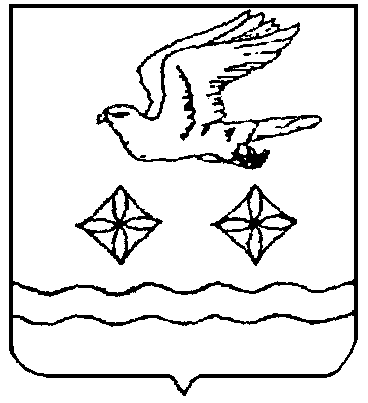 